СодержаниеСодержание	3Введение.	5I.	Технико-экономическое состояние централизованных систем водоснабжения в установленных границах территории.	71.1.	Описание системы и структуры водоснабжения округа и деление территории округа на эксплуатационные зоны 	71.2.	Описание территорий сельского округа, не охваченных централизованными системами водоснабжения	91.3.	Описание технологических зон водоснабжения, зон централизованного и нецентрализованного водоснабжения (территорий, на которых водоснабжение осуществляется с использованием централизованных и нецентрализованных систем горячего водоснабжения, систем холодного водоснабжения соответственно) и перечень централизованных систем водоснабжения	101.4.	Описание состояния существующих источников водоснабжения и водозаборных сооружений	121.5.	Описание существующих сооружений очистки и подготовки воды, включая оценку соответствия применяемой технологической схемы водоподготовки требованиям обеспечения нормативов качества воды	151.6.	Описание состояния и функционирования существующих насосных централизованных станций	161.7.	Описание состояния и функционирования водопроводных сетей систем водоснабжения, включая оценку величины износа сетей и определение возможности обеспечения качества воды в процессе транспортировки по этим сетям	171.8.	Описание существующих технических и технологических проблем, возникающих при водоснабжении поселений, городских округов, анализ исполнения предписаний органов, осуществляющих государственный надзор, муниципальный контроль, об устранении нарушений, влияющих на качество и безопасность воды	201.9.	Описание централизованной системы горячего водоснабжения с использованием закрытых систем горячего водоснабжения, отражающее технологические особенности указанной системы	211.10.	Перечень лиц, владеющих на праве собственности или другом законном основании объектами централизованной системы водоснабжения, с указанием принадлежащих этим лицам таких объектов (границ зон, в которых расположены такие объекты)	22II.	Направления развития централизованных систем водоснабжения	232.1.	Основные направления, принципы, задачи и целевые показатели развития централизованных систем водоснабжения	232.2.	Различные сценарии развития централизованных систем водоснабжения в зависимости от различных сценариев развития поселений, городских округов	24III.	Баланс водоснабжения и потребления горячей, питьевой, технической воды	263.1.	Общий баланс подачи и реализации воды, включая анализ и оценку структурных составляющих потерь горячей, питьевой, технической воды при ее производстве и транспортировке	263.2.	Территориальный баланс подачи горячей, питьевой, технической воды по технологическим зонам водоснабжения (годовой и в сутки максимального водопотребления)	283.3.	Структурный баланс реализации горячей, питьевой, технической воды по группам абонентов с разбивкой на хозяйственно-питьевые, производственные и другие нужды поселений и городских округов	303.4.	Сведения о фактическом потреблении населением горячей, питьевой, технической воды исходя из статистических и расчетных данных и сведений о действующих нормативах потребления коммунальных услуг	323.5.	Описание существующей системы коммерческого учета горячей, питьевой, технической воды и планов по установке приборов учета	333.6.	Анализ резервов и дефицитов производственных мощностей системы водоснабжения поселения, городского округа	353.7.	Прогнозные балансы потребления горячей, питьевой, технической воды на срок не менее 10 лет с учетом различных сценариев развития городского округа	363.8.	Описание централизованной системы горячего водоснабжения с использованием закрытых систем горячего водоснабжения, отражающее технологические особенности указанной системы	383.9.	Сведения о фактическом и ожидаемом потреблении горячей, питьевой, технической воды (годовое, среднесуточное, максимальное суточное)	383.10.	Описание территориальной структуры потребления горячей, питьевой, технической воды, которую следует определять по отчетам организаций, осуществляющих водоснабжение, с разбивкой по технологическим зонам	443.11.	Прогноз распределения расходов воды на водоснабжение по типам абонентов	453.12.	Сведения о фактических и планируемых потерях горячей, питьевой, технической воды при ее транспортировке	463.13.	Перспективные балансы водоснабжения и водоотведения	493.14.	Расчет требуемой мощности водозаборных и очистных сооружений исходя из данных о перспективном потреблении горячей, питьевой, технической воды и величины потерь горячей, питьевой, технической воды при ее транспортировке с указанием требуемых объемов подачи и потребления горячей, питьевой, технической воды, дефицита (резерва) мощностей по технологическим зонам с разбивкой по годам	523.15.	Наименование организации, которая наделена статусом гарантирующей организации	54IV.	Предложения по строительству, реконструкции и модернизации объектов централизованных систем водоснабжения	554.1.	Перечень основных мероприятий по реализации схем водоснабжения с разбивкой по годам	554.2.	Технические обоснования основных мероприятий по реализации схем водоснабжения, в том числе гидрогеологические характеристики потенциальных источников водоснабжения, санитарные характеристики источников водоснабжения	574.3.	Сведения о вновь строящихся, реконструируемых и предлагаемых к выводу из эксплуатации объектах системы водоснабжения	604.4.	Сведения о развитии систем диспетчеризации, телемеханизации и систем управления режимами водоснабжения на объектах организаций, осуществляющих водоснабжение	624.5.	Сведения об оснащенности зданий, строений, сооружений приборами учета воды и их применении при осуществлении расчетов за потребленную воду	634.6.	Описание вариантов маршрутов прохождения трубопроводов (трасс) по территории поселения, городского округа и их обоснование	644.7.	Рекомендации о месте размещения насосных станций, резервуаров, водонапорных башен	654.8.	Границы планируемых зон размещения объектов централизованных систем горячего водоснабжения, холодного водоснабжения	664.9.	Карты (схемы) существующего и планируемого размещения объектов централизованных систем горячего водоснабжения, холодного водоснабжения	66V.	Экологические аспекты мероприятий по строительству, реконструкции и модернизации объектов централизованных систем водоснабжения	675.1.	Меры по предотвращению вредного воздействия на водный бассейн объектов централизованных систем водоснабжения	675.2.	Меры по предотвращению вредного воздействия на окружающую среду при реализации мероприятий по снабжению и хранению химических реагентов, используемых в водоподготовке	67VI.	Оценка объемов капитальных вложений в строительство, реконструкцию и модернизацию объектов централизованных систем водоснабжения	686.1.	Оценка стоимости основных мероприятий по реализации схем водоснабжения	686.2.	Оценка величины необходимых капитальных вложений в строительство и реконструкцию объектов централизованных систем водоснабжения	72VII.	Целевые показатели развития централизованных систем водоснабжения	767.1.	Показатели качества соответственно горячей и питьевой воды	767.2.	Показатели надежности и бесперебойности водоснабжения	767.3.	Показатели качества обслуживания абонентов	777.4.	Показатели эффективности использования ресурсов, в том числе сокращения потерь воды при транспортировке	777.5.	Соотношение цены реализации мероприятий инвестиционной программы и их эффективности - улучшение качества воды	78VIII.	Перечень выявленных бесхозяйных объектов централизованных систем водоснабжения (в случае их выявления) и перечень организаций, уполномоченных на их эксплуатацию	79Литература	80ПРИЛОЖЕНИЯ	81Введение.Схема водоснабжения разработана на основе проекта Генерального плана развития округа муниципального образования Платнировское сельское поселение Кореновского района (далее по тексту МО Платнировское СП), выполненного ООО «Проектный Институт Территориального Планирования» в 2014г.Основные параметры развития определены Генеральным планом, а задачи и мероприятия по их решению сформированы на основе анализа текущего состояния ВКХ поселения.Основные цели развития системы водоснабжения вытекают из Генерального плана и действующих программ развития, которые направлены на создание условий, обеспечивающих стабильное улучшение качества жизни всех слоев населения и формирование МО Платнировское СП как населенного пункта, обеспечивающего высокое качество среды жизнедеятельности и производства, с всесторонне развитой транспортной, инженерной и социальной инфраструктурой.Основные цели развития системы водоснабжения:обеспечение надежного и доступного предоставления услуг водоснабжения, удовлетворяющего потребности МО Платнировское СП с учетом перспектив развития до 2034 г.;обеспечение водоснабжения в соответствии с требованиями законодательства Российской Федерации, рационального водопользования, а также развитие централизованных систем водоснабжения на основе наилучших доступных технологий и внедрения энергосберегающих технологий;повышение эффективности, устойчивости и надежности функционирования системы водоснабжения МО Платнировское СП;улучшение экологической и санитарной обстановки побережья рек и территории МО Платнировское СП.Поставленные цели должны достигаться в условиях минимизации темпов роста тарифов на оказываемые услуги, что проблематично, когда решение множества инфраструктурных проблем (износ коммуникаций, устаревшие технологии и оборудование, неполный охват территории инженерными сетями) долгое время откладывалось.Основные задачи, которые необходимо решить при разработке схемы водоснабжения:Модернизация существующих источников водоснабжения (артезианских скважин) для обеспечения бесперебойности подачи воды, повышения энергоэффективности подъема воды, обеспечения санитарных и экологических норм и правил.Модернизация магистральных, уличных и внутриквартальных сетей водопровода с целью повышения надежности транспортировки воды, снижения аварийности, потерь и неучтенных расходов, модернизация вводов и квартальных сетей в связи с переводом отдельных объектов на закрытое горячее водоснабжение, модернизация оснащения службы эксплуатации сетей.Модернизация насосных станций (I подъем) для повышения энергоэффективности и надежности подачи воды Модернизация емкостных сооружений (водонапорные башни) с целью обеспечения санитарных и экологических норм и правил в процессе ее хранения, снижения потерь и неучтенных расходов.Создание системы управления водным балансом и режимом подачи и распределения воды для повышения энергоэффективности, снижения потерь, неучтенных расходов и эффективного контроля реализации.Обеспечение мероприятий, необходимых для осуществления водоснабжения в соответствии с требованиями законодательства Российской Федерации, в том числе учитывать утвержденные планы по приведению качества питьевой воды в соответствие с установленными требованиями, планы по снижению сбросов загрязняющих веществ, иных веществ и микроорганизмов в водные объекты и на водозаборные площади. Строительство водопроводных сетей для подключения новых территорий в соответствии с Генеральным планом МО Платнировское СП.Технико-экономическое состояние централизованных систем водоснабжения в установленных границах территории.Описание системы и структуры водоснабжения округа и деление территории округа на эксплуатационные зоныПлатнировское сельское поселение образовано в составе муниципального образования Кореновский район и наделено статусом муниципального образования. Платнировское  сельское поселение расположено в южной части Кореновского района и граничит:на севере с Кореновским городским поселением;на востоке с Сергиевским СП Кореновского района;на юге с Динским районом Краснодарского края;на юге с Раздольненским СП Кореновского района;В состав муниципального образования Платнировское сельское поселение входят 3 населенных пункта: станица Платнировская, хутор Левченко, хутор Казачий. Административным центром поселения является станица Платнировская.МУП Платнировский «Универсал», эксплуатирующий систему централизованного водоснабжения, осуществляет водоснабжение населения, промышленных предприятий и организаций ст. Платнировской. В 2015 г система водоснабжения МО Платнировское СП имела показатели, приведенные в таблице 1.1.Таблица 1.1. – Показатели системы водоснабжения* – среднегодовое значениеУслуги по централизованному горячему водоснабжению в Платнировском сельском поселении оказывает ОАО «Теплосервис». Централизованная система горячего водоснабжения в Платнировском сельском поселении осуществляется по закрытой схеме от котельной №35 (МДОУ ДС№41), котельной №36 (Участковая больница), котельной №37 (МКР Черёмушки) ул. Октябрьская 8а.Описание территорий сельского округа, не охваченных централизованными системами водоснабженияВ административных границах МО Платнировское СП централизованное горячее водоснабжение осуществляется только в пределах зон действия котельных и ЦТП. По данным ОАО «Теплосервис» системы централизованного ГВС отсутствует полностью: х. Левченко, х. Казачий. Системы централизованного ГВС отсутствуют на большей части территории ст. Платнировская. На перечисленных территориях населенных пунктов МО Платнировское СП используются местные водонагреватели.Численность населения, не обеспеченного централизованным ГВС, оценивается в 13,3 тыс. чел. (96,7%).На территории Платнировского сельского поселения централизованное водоснабжение отсутствует на следующих территориях: Юго-западная часть станицы Платнировской в границах улиц: ул. Крупской , ул. Южной, пер. Какайский, пер. Чехова;Северо-восточная часть станицы Платнировской: частично по ул. Северная, ул. Котовского, ул. К.Маркса, ул. Пролетарская, ул. Подземная;Восточная часть станицы Платнировской: ул. Кучерявого, ул. Ленина, пер. Партизанский, пер. Садовый;хутор Казачий;хутор Левченко.На перечисленных территориях водоснабжение осуществляется из колодцев и индивидуальных скважин. Численность населения, не обеспеченного централизованным ХВС оценивается в 5,1 тыс. чел. (34%).Описание технологических зон водоснабжения, зон централизованного и нецентрализованного водоснабжения (территорий, на которых водоснабжение осуществляется с использованием централизованных и нецентрализованных систем горячего водоснабжения, систем холодного водоснабжения соответственно) и перечень централизованных систем водоснабженияГорячее водоснабжениеЦентрализованное горячее водоснабжение в МО Платнировское СП осуществляется в пределах зон действия котельных. Перечень жилых и общественных зданий, обеспеченных централизованным горячим водоснабжением, приведен в таблице 1.2.Таблица 1.2Холодное водоснабжениеВ настоящее время водоснабжение МО Платнировское СП базируется на подземных водах.ст. ПлатнировскаяВ настоящее время водоснабжение ст. Платнировская осуществляется от нескольких артезианских скважин:арт. скважина по ул. Охотничья (Автогараж);арт. скважина по ул. Хлеборобская (ОСО);арт. скважина в районе хлебзавода;арт. скважина по ул. К.Маркса (СОШ №25);арт. скважина «Черемушки»;арт. скважина ДС «Сказка»;арт. скважина склад №2;арт. скважина по ул. Фрунзе – ул. Третьякова (СОШ №5);Некоторые промпредприятия имеют собственные арт. скважины технической воды.Водопровод является объединенным хозяйственно-противопожарным. Водопроводная сеть в основном кольцевая, имеются тупиковые участки. Напор в сетях обеспечивается водонапорными башнями.Общая протяженность водопроводной сети 73,2 км, многие участки которой имеют более 60% износа, что не обеспечивает в должной степени надежности водоснабжения потребителей и ведет к завышенным потерям воды в сети, а, следовательно, к повышению удельных расходов воды в жилом секторе.На территории хутора Казачий и хутора Левченко централизованная система водоснабжения отсутствует, водоснабжение осуществляется из колодцев и индивидуальных скважин.Описание состояния существующих источников водоснабжения и водозаборных сооруженийНа территории Платнировского сельского поселения разведаны и оценены запасы подземных вод верхнеплиоценового водоносного комплекса.Водоносный комплекс верхнеплиоценовых отложений имеет повсеместное распространение. Подземные воды приурочены к прослоям и линзам мелкозернистых песков, залегающих на глубине от 36-56м до 300м. Количество водоносных горизонтов изменяется от 4-5м до 10-12м. Эффективная мощность песков, каптируемых фильтрами, изменяется от 12-15м до 25-31м; водообильность эксплуатационных скважин достигает 25-40 м3/час при понижениях уровня воды на 10-40м, пьезометрические уровни при сдаче скважин в эксплуатацию наблюдались на глубине 12-35м ниже поверхности земли.По химическому составу воды гидрокарбонатно-натриевые с сухим остатком 0,5-0,8 г/л и общей жесткостью 4,24-7,24 мг-экв/л.Для удобства эксплуатации верхнеплиоценовый комплекс разбит на два яруса. Верхняя часть в интервале 130-190м с глубиной скважин 195м и нижняя часть в интервале 195-300м, с глубиной скважин 305м.На территории Платнировского СП расположены восемь артезианских скважин, относящихся к Западно-Кубанскому гидрогеологическому району Азово-Кубанского артезианского бассейна. Артезианская скважина № 339-Д дебитом 8,3 м3/ч, глубиной 165м, оборудована погружным глубинным скважинным центробежным насосом типа ЭЦВ 8-25-100, расположена в юго-западной части станицы Платнировской по ул. Охотничьей (Автогараж). Установлена водонапорная башня Рожновского, объемом 15м3, износ 70%, год постройки 1984. В настоящее время башня не используется. Вода подается напрямую в сеть с использованием частотного регулятора.I пояс зоны санитарной охраны водозабора огорожен сеткой «рабицей».Артезианская скважина № 2006/535-Д дебитом 27 м3/ч, глубиной 186м, оборудована погружным глубинным скважинным центробежным насосом типа ЭЦВ 6-16-100, расположена в северо-восточной части станицы Платнировской по ул. Хлеборобской (ОСО). Вода подается напрямую в сеть с использованием частотного регулятора.I пояс зоны санитарной охраны водозабора огорожен деревянным забором из частокола. Артезианская скважина № 4792 дебитом 18 м3/ч, глубиной 180м, оборудована погружным глубинным скважинным центробежным насосом типа ЭЦВ 8-25-100, расположена в западной части станицы Платнировской, район хлебозавода. Установлена водонапорная башня Рожновского, объемом 15м3, износ 90%, год постройки 1974. В настоящее время башня не используется. Вода подается напрямую в сеть с использованием частотного регулятора.I пояс зоны санитарной охраны водозабора огорожен колючей проволокой по периметру.Артезианская скважина № 2791 дебитом 20 м3/ч, глубиной 153м, оборудована погружным глубинным скважинным центробежным насосом типа ЭЦВ 8-25-100, расположена в северной части станицы Платнировской по ул. Карла Маркса (СОШ №25). Вода подается напрямую в сеть с использованием частотного регулятора.I пояс зоны санитарной охраны водозабора огорожен кирпичным забором по периметру.Артезианская скважина № 115 дебитом 18 м3/ч, глубиной 170м, оборудована погружным глубинным скважинным центробежным насосом типа ЭЦВ 8-25-100, расположена в южной части станицы Платнировской, район «Черемушки». Установлена водонапорная башня Рожновского, объемом 25м3, год постройки – 2014. В настоящее время башня не используется. Вода подается напрямую в сеть с использованием частотного регулятора.I пояс зоны санитарной охраны водозабора огорожен сеткой «рабицей» и колючей проволокой по периметру.Артезианская скважина № 418-Д дебитом 40 м3/ч, глубиной 183м, оборудована погружным глубинным скважинным центробежным насосом типа ЭЦВ 8-25-100, расположена в центральной части станицы Платнировской по ул. Кирова, детский сад «Сказка». Вода подается напрямую в сеть с использованием частотного регулятора.I пояс зоны санитарной охраны водозабора огорожен сеткой «рабицей» по периметру.Артезианская скважина № 4125 дебитом 55 м3/ч, глубиной 136м, оборудована погружным глубинным скважинным центробежным насосом типа ЭЦВ 6-16-140, расположена в юго-восточной части станицы Платнировской, склад №2. Вода подается напрямую в сеть с использованием частотного регулятора.I пояс зоны санитарной охраны водозабора огорожен проволокой по периметру.Артезианская скважина № 4707 дебитом 50 м3/ч, глубиной 174м, оборудована погружным глубинным скважинным центробежным насосом типа ЭЦВ 8-25-100, расположена в южной части станицы Платнировской, угол ул. Фрунзе и ул. Третьякова, СОШ №5. Вода подается напрямую в сеть с использованием частотного регулятора.I пояс зоны санитарной охраны водозабора огорожен кирпичным забором по периметру.Резервные скважины отсутствуют. Баки водонапорных башен имеют протечки.Характеристика артезианских скважин представлена в таблице 1.3.Таблица 1.3.* - среднее расчетное значениеБольшинство скважин требуют технического переоснащения, ремонта и восстановления проектной мощности в результате засорения фильтров и других неполадок.Описание существующих сооружений очистки и подготовки воды, включая оценку соответствия применяемой технологической схемы водоподготовки требованиям обеспечения нормативов качества водыОсновные показатели качества подземной воды по каждой скважине, эксплуатируемой на территории Платнировского СП, приведены в приложении.Анализ показателей качества подземных вод Платнировского СП показывает, что воды эксплуатируемых водоносных горизонтов соответствуют требованиям СанПиН 2.1.4.1074-01 «Питьевая вода» по всем показателям.В настоящее время очистка питьевой воды в ст. Платнировской не предусмотрена.Обеззараживание водыОбеззараживание на водозаборных сооружения Платнировского СП производится с помощью обеззараживающего реагента – раствора гипохлорита натрия.Описание состояния и функционирования существующих насосных централизованных станцийВ ст. Платнировской напор в сетях обеспечивается водонапорными башнями Рожновского и скважинными насосами. Водонапорные башни Рожновского используются в схеме водоснабжения мало. Подача воды в разводящие сети ведется напрямую (скважины оборудованы частотными преобразователями).Насосные станции II подъема в системе водоснабжения ст. Платнировской отсутствуют.Характеристики существующих емкостных сооружений приведены в таблице 1.4.Таблица 1.4.Действующие водонапорные башни (таблица 4) построены в 70-80е гг. прошлого века. За долгие годы эксплуатации в баках собираются известковые осадки, ржавчина, иловые отложения, что ведет к снижению качества воды. Кроме того, баки водонапорных башен потеряли герметичность, часто текут по швам и трещинам в металле; имеет место коррозия металлических несущих поверхностей.В связи с отсутствием насосных станций II подъема выполнить оценку энергоэффективности работы сооружений водоснабжения не представляется возможным.Энергетическая эффективность подачи воды оценивается как соотношение удельного расхода электрической энергии, необходимой для подачи установленного объема воды, и установленного уровня напора (давления).Описание состояния и функционирования водопроводных сетей систем водоснабжения, включая оценку величины износа сетей и определение возможности обеспечения качества воды в процессе транспортировки по этим сетямСуществующие водопроводные сети в ст. Платнировской кольцевые и тупиковые, выполнены из разных материалов: сталь, чугун, асбестоцемент, полиэтилен, диаметр труб от 50 до 100 мм. Магистральные трубопроводы закольцованы. В связи со значительной изношенностью водопроводных сетей имеют место потери при транспортировке воды – 26%.Основная часть водопроводных сетей проложена с 1973 по 1989 годы, в связи этим износ водопроводных сетей ст. Платнировской превышает 70%. Это способствует вторичному загрязнению воды, особенно в летний период, когда возможны подсосы загрязнений через поврежденные участки труб.Общая протяженность водопроводной сети составляет 73,2 км.Таблица 1.5. – Водопроводные сети по материалам и диаметрамПолный перечень сетей по улицам приведен в приложении 1.Соотношение водопроводных сетей по материалам относительно длин наглядно отражено на рисунке 1.Рисунок 1.Основные материалы – чугун (53,52%) и сталь (26,13%); именно они, а также асбестоцементные трубы нуждаются в первоочередной замене.Эксплуатация сетей ведется в сложных инженерно-геологических условиях. К неблагоприятным физико-геологическим процессам на территории МО Платнировское СП следует отнести:затопление территории;подтопление территории; заболачивание, застой поверхностных вод; эрозионно-акккумулятивные процессы временных водотоков;ветровая эрозия;просадка грунтов.Согласно СП 14.13330.2011 (карты ОСР - 97 -А) фоновая сейсмичность МО Платнировское СП для зданий и сооружений массового строительства составляет 7 баллов. Данные об аварийности сетей водопровода приведены в таблице 1.6, эксплуатационные показатели работы водопроводных сетей приведены в таблице 1.7.Таблица 1.6 – Аварийность сетей водопроводаТаблица 1.7. – Эксплуатационные показатели водопроводных сетейИз таблицы 6 видно, что за 2015 год количество аварий на участках трубопроводов составило 79. Основной причиной аварий в нормативный период является высокий износ. Нормативное время ликвидации аварий превышено не было. Нарушений качества воды при отборе проб не выявлено.Удельные показатели и эксплуатационные характеристика сетей водоснабжения представлены в таблице 1.8.Таблица 1.8* данные за 2014г.Описание существующих технических и технологических проблем, возникающих при водоснабжении поселений, городских округов, анализ исполнения предписаний органов, осуществляющих государственный надзор, муниципальный контроль, об устранении нарушений, влияющих на качество и безопасность водыВ соответствии с СП 31.13330.2012 система централизованного хозяйственно-питьевого и противопожарного водоснабжения ст. Платнировская относятся ко II категории по степени обеспеченности подачи воды c элементами I категории в отношении пожаротушения; остальные населенные пункты МО Платнировское СП относятся к III категории по степени обеспеченности подачи воды.Современная организация водоснабжения муниципального образования не может считаться удовлетворительной. Большая часть водопотребителей испытывает постоянную нехватку в пресных водах питьевого качества, особенно возрастающую в летнее время.Пропускная способность существующих магистральных водоводов и разводящих сетей водоснабжения ст. Платнировской практически соответствует фактической водоподаче. Тем не менее, при пиковом водопотреблении намечается дефицит водоподачи – наблюдается снижение расчётного нормативного давления.Одной из главных проблем качественной поставки воды населению является изношенность водопроводных сетей. В сельском поселении часть сетей имеют износ более 60%. Это способствует вторичному загрязнению воды, особенно в летний период, когда возможны подсосы загрязнений через поврежденные участки труб. На качество обеспечения населения водой также влияет то, что часть сетей в ст. Платнировской – тупиковые. Следствием этого является недостаточная циркуляция воды в трубопроводах. Увеличивается действие гидравлических ударов при отключениях, прекращение подачи воды, при отключении поврежденного участка потребителям последующих участков.Необходима полная модернизация системы водоснабжения, включающая в себя реконструкцию сетей и замену устаревшего оборудования на современное, отвечающее энергосберегающим технологиям.К нерациональному и неэкономному использованию подземных вод можно отнести использование воды питьевого качества на производственные и другие, не связанные с питьевым и бытовым водоснабжением цели. Значительно возрастает потребление воды в летний период, что в первую очередь связано с поливом приусадебных участков, а также зеленых насаждений ст. Платнировская.Описание централизованной системы горячего водоснабжения с использованием закрытых систем горячего водоснабжения, отражающее технологические особенности указанной системыЦентрализованная система горячего водоснабжения в Платнировском сельском поселении осуществляется в пределах зон действия котельных и ЦТП по закрытой схеме. Основное оборудование подготовки ГВС на источниках на источниках приведено в таблице 1.9.Таблица 1.9.Горячее водоснабжение перспективных потребителей согласно Генерального плана развития МО Платнировское СП предполагается децентрализованное, с установкой оборудования подготовки ГВС в ИТП потребителей.Перечень лиц, владеющих на праве собственности или другом законном основании объектами централизованной системы водоснабжения, с указанием принадлежащих этим лицам таких объектов (границ зон, в которых расположены такие объекты)В Платнировском СП централизованное водоснабжение осуществляется следующими организациями:МУП Платнировский «Универсал».Сети централизованного горячего водоснабжения в Платнировском сельском поселении находятся в муниципальной собственности. Эксплуатацию сетей централизованного горячего водоснабжения осуществляет ОАО «Теплосервис».Направления развития централизованных систем водоснабженияОсновные направления, принципы, задачи и целевые показатели развития централизованных систем водоснабженияГорячее водоснабжениеГорячее водоснабжение перспективных потребителей согласно Генеральному плану развития МО Платнировское СП предполагается децентрализовано с установкой оборудования подготовки ГВС в ИТП потребителей.Холодное водоснабжениеПринципами развития централизованной системы водоснабжения МО Платнировское СП являются:улучшение качества предоставления услуг водоснабжения потребителям (абонентам);удовлетворение потребности в обеспечении услугой водоснабжения объектов капитального строительства;совершенствование схемы водоснабжения на основе последовательного планирования развития системы водоснабжения, реализации плановых мероприятий, проверки результатов реализации и своевременной корректировки технических решений и мероприятий.Основными задачами, решаемыми схемой водоснабжения МО Платнировское СП на период до 2030 года, являются:реконструкция и модернизация водопроводных сетей в целях обеспечения качества воды, поставляемой потребителям, повышения надежности водоснабжения и снижения аварийности;замена запорной арматуры на водопроводных сетях, в том числе пожарных гидрантов, в целях обеспечения исправного технического состояния сети, бесперебойной подачи воды потребителям, в том числе на нужды пожаротушения;создание системы управления водоснабжением МО Платнировское СП, внедрение системы измерений в целях повышения качества предоставления услуги водоснабжения за счет оперативного выявления и устранения технологических нарушений в работе системы водоснабжения, а также обеспечения энергоэффективности функционирования системы;строительство сетей и сооружений для водоснабжения осваиваемых и преобразуемых территорий, а также отдельных территорий, не имеющих централизованного водоснабжения, в целях обеспечения доступности услуг водоснабжения для всех жителей Платнировского СП.Целевые показатели развития централизованных систем водоснабжения:Показатели качества воды;Показатели надежности и бесперебойности водоснабжения;Показатели эффективности использования ресурсов.Более подробно целевые показатели развития систем водоснабжения представлены в разделе VII.Различные сценарии развития централизованных систем водоснабжения в зависимости от различных сценариев развития поселений, городских округовПрогноз развития централизованной системы водоснабжения МО Платнировское СП на расчетный срок генерального плана выполнен по двум сценариям, отличающимся прогнозируемой нормой удельного водопотребления. I вариант - Базовый.Данный вариант разработан на основании решений генерального плана Платнировского СП, при условии его полной реализации в благоприятных экономических условиях. При этом численность населения достигнет установленных генеральным планом значений; все резервные территории, намеченные к освоению в Генеральном плане, будут застроены.II вариант - Консервативный.Данный вариант разрабатывается для неблагоприятных экономических условий (стагнация производства, затяжной экономический кризис). В этом варианте не предусматривается освоение резервных территорий, прирост населения в МО оценивается в 50% от предусмотренного Генеральным планом.Прогнозный баланс для наиболее вероятного сценария приведен в разделе 3.Баланс водоснабжения и потребления горячей, питьевой, технической водыОбщий баланс подачи и реализации воды, включая анализ и оценку структурных составляющих потерь горячей, питьевой, технической воды при ее производстве и транспортировкеАнализ баланса подачи и реализации воды разрабатывается, прежде всего, для формирования базы, необходимой в последующей работе по прогнозированию перспективных нагрузок, служащей основой для моделирования системы подачи и распределения воды, выявления резервов мощности водозаборных сооружений и формирования программ по их развитию.Баланс подачи и реализации воды МО Платнировское СП формируется под влиянием ряда факторов, в совокупности создающих особые условия водопользования:Высокая сезонная неравномерность потребления;Высокая доля частного сектора;Необходимость подавать воду с высокими напорами на большие расстояния.Составляющие водного баланса отражены:ГВС за 2015 год – в таблице 3.1;ХВС – в таблице 3.2 и на рисунке 2.Таблица 3.1.Таблица 3.2.Рисунок 2.Составляющие водного баланса, приведенные в таблице 19 (подача, реализация, неучтенные расходы и технологические нужды) подробно рассматриваются далее. Соотношение неучтенных расходов и объема реализации представлено диаграммой (рисунок 3).Рисунок 3. Составляющие водного баланса (2015г.)Вполне очевидными являются следующие особенности: высокий уровень неучтенных расходов и технологических нужд (26% в 2015 году при приемлемом с точки зрения экспертов и в контексте общероссийских и европейских показателей 14 – 21 %), низкая доля прочих потребителей в общем объеме реализации –6,2% от объема потребления населением.Анализ и оценка структурных составляющих потерь воды при ее производстве и транспортировке детально рассмотрена в п. 3.12. данного тома. Территориальный баланс подачи горячей, питьевой, технической воды по технологическим зонам водоснабжения (годовой и в сутки максимального водопотребления)Горячее водоснабжениеТерриториальный баланс подачи горячей воды по зонам действия котельных представлен в таблице 3.3.Таблица 3.3.Баланс подачи воды по технологическим зонам водоснабжения (годовой и в сутки максимального водопотребления) приведен в таблице 3.4.Таблица 3.4.Структурный баланс реализации горячей, питьевой, технической воды по группам абонентов с разбивкой на хозяйственно-питьевые, производственные и другие нужды поселений и городских округовПотребителей воды в МО Платнировское СП можно классифицировать по трем основным группам:население (постоянное)бюджетные предприятияпрочиеУчитывая, что население является в МО Платнировское СП основным потребителем, следует обратить внимание на сведения из Генерального плана, описывающие структуру потребителей сельского поселения (таблица 3.5).Таблица 3.5. – Численность населения МО Платнировское СП по данным Генерального плана.Указанная численность постоянного населения в 27,69 тыс. чел. приводится с учетом подчиненных административно-территориальных образований, численность населения собственно ст. Платнировской составит 25,54 тыс. чел.Численность постоянного населения, обеспеченного услугой централизованного горячего водоснабжения, по данным ОАО «Теплосервис», составляет 500 чел.Таким образом, услугами централизованного горячего водоснабжения обеспечено только 7,3% населения МО Платнировское СП.Структурный баланс реализации горячей воды по группам абонентов приведен в таблице 3.6.Таблица 3.6.Численность постоянного населения, обеспеченного услугой централизованного водоснабжения, по данным МУП Платнировский «Универсал» составляет 8,7 тыс. чел.Таким образом, всего 5,6 тыс. чел. (34%) не обеспечено услугами централизованного водоснабжения. Структурный баланс реализации питьевой воды по группам абонентов приведен в таблице 3.7. Динамика изменения структуры потребления по группам абонентов наглядно представлена на рисунке 4.Таблица 3.7. – Структура реализации воды с 2012г.Рисунок 4.Сведения о фактическом потреблении населением горячей, питьевой, технической воды исходя из статистических и расчетных данных и сведений о действующих нормативах потребления коммунальных услугСтатистические данные о фактическом потреблении горячей и питьевой воды населением МО Платнировское СП приведены в п. 3.3. данного тома. Динамика изменения потребления питьевой воды населением (тыс. м3/год) отражена на рисунке 5. График построен на основании данных, представленных МУП Платнировский «Универсал».Рисунок 5.Из представленной диаграммы видно, что в 2015 году имело мест увеличение фактического потребления питьевой воды населением МО Платнировское СП, что может быть связано с засушливым летом 2013г. В дальнейшем наблюдается незначительное понижение фактического потребления, которое может быть обусловлено экономией воды населением на фоне увеличения тарифов и в связи с этим установкой водомеров.Описание существующей системы коммерческого учета горячей, питьевой, технической воды и планов по установке приборов учетаВ МО Платнировское СП высокий уровень приборного учета воды у абонентов и степень реализации на основании поквартирных счетчиков (таблица 3.8).Таблица 3.8.Высокий процент жилищного фонда МО Платнировское СП относится к частной форме собственности. Динамика установки водомеров отражена в таблице 3.9 и на диаграмме (рисунок 6).Таблица 3.9.Рисунок 6.До конца 2020 года необходимо обеспечить установку приборов учета у всех потребителей вне зависимости от варианта развития МО Платнировское СП.Анализ резервов и дефицитов производственных мощностей системы водоснабжения поселения, городского округаУчитывая данные о существующих мощностях водозаборных сооружений, можно оценить наличие резерва (дефицита) производственных мощностей (таблица 3.10) – в случае реализации схемы водоснабжения по второму варианту.Таблица 3.10.* – по дебиту скважинВполне очевидно, что существующие водозаборы смогут обеспечить в полном объеме потребности в воде ст. Платнировской, т.к. имеется резерв по наличию разведанных запасов пресных подземных вод. В то же время, на арт. скважинах необходимо выполнить замену насосного оборудования с увеличением производительности до расчетной.Прогнозные балансы потребления горячей, питьевой, технической воды на срок не менее 10 лет с учетом различных сценариев развития городского округаГорячее водоснабжениеПерспективная потребность населенных пунктов МО Платнировское СП в ГВС приведена в таблице 3.11.Таблица 3.11.Перспективная потребность населенных пунктов МО Платнировское СП в воде приведена в таблицах 3.12 (I вариант) и 3.13 (II вариант).Таблица 3.12. Расчетное водопотребление населенных пунктов МО Платнировское СП на 2030г. (I вариант)Таблица 3.13. Расчетное водопотребление населенных пунктов МО Платнировское СП на 2030г. (II вариант)По второму варианту централизованное водоснабжение хутора Левченко не предусматривается.Перспективный объем подачи воды по населенным пунктам МО Платнировское СП на расчетный срок (2030г.) по I варианту представлен на диаграмме (рисунок 7), поII варианту – на рисунке 8.Рисунок 7. Перспективный объем подачи воды по населенным пунктам МО Платнировское СП на расчетный срок (2030г.), тыс.м3/год (I вариант).Рисунок 8. Перспективный объем подачи воды по населенным пунктам МО Платнировское СП на расчетный срок (2030г.), тыс.м3/год (II вариант).Очевидно, что самым значительным потребителем воды как по первому, так и по второму варианту останется ст. Платнировская. Описание централизованной системы горячего водоснабжения с использованием закрытых систем горячего водоснабжения, отражающее технологические особенности указанной системыОписание централизованной системы горячего водоснабжения с использованием закрытых систем горячего водоснабжения, отражающее технологические особенности указанной системы, приведено в пункте 1.9. данного тома.Сведения о фактическом и ожидаемом потреблении горячей, питьевой, технической воды (годовое, среднесуточное, максимальное суточное)Данные о фактическом потреблении воды приведены в пунктах 3.1-3.4 данного тома.Перспективный баланс потребления воды приведен в составе Генерального плана. Его отдельные параметры нуждаются в корректировке, которая обусловлена:Тенденциями фактического водопотребления;Положениями новых руководящих документов в области энерго- и водосбережения.В целом, прогнозируется устойчивый прирост общего водопотребления.Прирост общего водопотребления обусловлен в первую очередь приростом численности населения, а также улучшением условий жизни.Перспективный баланс потребления воды, приведенный в составе Генерального плана, рассчитан на максимальное суточное водопотребление. Корректировка баланса рассчитывается на среднесуточное водопотребление и далее, как и предусмотрено нормативами, пересчитывается в максимальное суточное потребление.Основным потребителем воды является население. При разработке схемы водоснабжения МО Платнировское СП базовым показателем для определения удельного суточного расхода воды принят норматив потребления холодной и горячей воды на одного жителя, принятый в соответствии с рекомендациями СП 31.13330.2012 «Водоснабжение. Наружные сети и сооружения» равным 160 л/сутки/чел., в том числе 60 л/сутки/чел. горячей воды. Данные нормативы приняты среднему значению в предлагаемых в СНиПом границах. Принято, что нормативы учитывают также расход воды на хозяйственно-питьевые и бытовые нужды в общественно-деловых зданиях, за исключением расходов воды для санаторно-туристских комплексов и домов отдыха.Следует отметить необходимость дополнительного обоснования удельного суточного расхода воды на основе специальных натурных исследований методом непрерывного мониторинга расходов воды в отдельных домах с определением заводомерных (внутридомовых) утечек, за которые принимается основная часть расхода в тот ночной период, когда полезное водопотребление минимально.Перспективный баланс потребления воды по ст. Платнировской по I варианту отражен в таблице 3.14, по II варианту – в таблице 3.15, перспективный баланс по остальным населенным пунктам МО Платнировское СП – в таблицах 3.16-3.18.Таблица 3.14. Перспективный баланс потребления воды по ст. Платнировской (I вариант)Таблица 3.15. Перспективный баланс потребления воды по ст. Платнировской (II вариант)Таблица 3.16. Перспективный баланс потребления воды по х. Казачий (I вариант)Таблица 3.17. Перспективный баланс потребления воды по х. Казачий (II вариант)Таблица 3.18. Перспективный баланс потребления воды по х. Левченко (I вариант)Описание территориальной структуры потребления горячей, питьевой, технической воды, которую следует определять по отчетам организаций, осуществляющих водоснабжение, с разбивкой по технологическим зонамТерриториальная структура потребления воды представлена в таблице 3.19.Таблица 3.19.Прогноз распределения расходов воды на водоснабжение по типам абонентовПрогноз распределения расходов воды на водоснабжение по типам абонентов выполнен на основании расчета перспективного водопотребления и наглядно представлен на рисунках 9 (I вариант) и 10 (II вариант).Рисунок 9.Рисунок 10.Как видно из диаграммы, по прочим потребителям планируется увеличение водопотребления. При этом планируется 100%-ное обеспечение этих предприятий приборами учета, а также использованием современных ресурсосберегающих приборов и устройств: встроенных ограничителей расхода, смесителей с электронной инфракрасной активацией, смесителей с таймерами и т.д.Также на расчетный срок планируется значительное увеличение водопотребления населением, что обосновано приростом постоянного населения МО Платнировское СП.Сведения о фактических и планируемых потерях горячей, питьевой, технической воды при ее транспортировкеПотери горячей воды складываются из утечек горячей воды из трубопроводов и расхода воды на заполнение трубопроводов при пуске и после ремонтов. Сведения о фактических потерях приведены в таблице 3.2, значения планируемых потерь горячей воды приведены в таблице 3.20.Таблица 3.20.Неучтенные расходы, потери и технологические нужды в системе холодного водоснабжения в целом по МО Платнировское СП в 2015г. составляли 26%.Нереализованная вода (разница между подачей и реализацией) включает в себя утечки, промывки по актам, потери воды. Реализованная вода включает в себя оплаченный объем воды, поданный населению и предприятиям, которые входят в эксплуатационную ответственность МУП Платнировский «Универсал». Объем нереализованной воды за 2015 год составил 26% от общей подачи воды или 127,1 тыс. м3 в натуральном выражении.Структура неучтенных расходов и потерь отражена на диаграмме (рисунок 11).Рисунок 11.В структуре неучтенных расходов и потерь самую большую долю (41,16%) занимают потери из водопроводных сетей и емкостных сооружений при авариях и повреждениях, что обусловлено плохим состоянием изношенных трубопроводов.На сегодняшний день имеется высокий уровень потерь воды, незарегистрированный средствами измерений – 26%.Указанные составляющие неучтенных расходов и потерь не могут быть устранены полностью. Даже частичное их устранение связано с необходимостью осуществления ряда программ, содержанием которых является:Снижение аварийности,Замена изношенных сетей, Применение новых методов обеззараживания, Оптимизация гидравлического режима; Налаживание группового общедомового и зонального учета воды. В водопроводных сетях имеются коммерческие потери, основной стратегический путь снижения которых – совершенствование учета отпущенной и полезно потребленной воды и перекладка внутридомовых сетей. Проблема сокращения энергоёмкости, уменьшения затратной составляющей жилищно-коммунальных услуг частично может быть решена посредством реализации мероприятий по переходу на отпуск коммунальных ресурсов потребителям в соответствии с показаниями коллективных (общедомовых) приборов учета. В связи с переходом на 100-процентную оплату жилья и коммунальных услуг население активно начало устанавливать индивидуальные (квартирные) приборы учёта коммунальных ресурсов.В отличие от квартирных приборов учёта общедомовые приборы учёта позволяют контролировать не только объёмы потребления, но и параметры качества, несоблюдение которых может привести к неоправданному увеличению объёмов потребления. Кроме того, общедомовые приборы учёта позволяют точно определить потери воды при расчётах с ресурсоснабжающими организациями, выявить утечки в системах водоснабжения многоквартирного дома, а также дают реальные возможности для ресурсосбережения.Неучтенные расходы планируется сократить с 26% до 10,1% при условии выполнения всех мероприятий программы, направленных на ресурсосбережение.Расчетные значения планируемых потерь воды на расчетный срок схемы (2030год) по населенным пунктам МО Платнировское СП приведены в таблицах 3.21 (I вариант) и 3.22 (II вариант).Таблица 3.21.Таблица 3.22.Перспективные балансы водоснабжения и водоотведения Перспективный баланс реализации и неучтенных расходов и потерь воды по населенным пунктам МО Платнировское СП на расчетный срок схемы (2030г.) представлен на диаграмме (рисунок 12).Рисунок 12. Перспективный баланс реализации и неучтенных расходов и потерь воды по населенным пунктам МО Платнировское СП на расчетный срок схемы (2030г.)Рисунок 13. Перспективный баланс реализации и неучтенных расходов и потерь воды по населенным пунктам МО Платнировское СП на расчетный срок схемы (2030г.) – II вариантПерспективный объем подачи воды по населенным пунктам МО Платнировское СП на расчетный срок программы (2030г.) представлен на диаграммах (рисунок 14 – I вариант; рисунок 15 – II вариант). Рисунок 14. Перспективный объем подачи воды по населенным пунктам МО Платнировское СП на расчетный срок (2030г.), тыс.м3/год (I вариант)Рисунок 15. Перспективный объем подачи воды по населенным пунктам МО Платнировское СП на расчетный срок (2030г.), тыс.м3/год (II вариант)Очевидно, что самым значительным потребителем воды является ст. Платнировская.Перспективные структурные балансы потребления воды по МО Платнировское СП на расчетный срок (2030г.) по обоим вариантам представлены в таблицах 3.23 и 3.24.Таблица 3.23. (I вариант).Таблица 3.24. (II вариант).Расчет требуемой мощности водозаборных и очистных сооружений исходя из данных о перспективном потреблении горячей, питьевой, технической воды и величины потерь горячей, питьевой, технической воды при ее транспортировке с указанием требуемых объемов подачи и потребления горячей, питьевой, технической воды, дефицита (резерва) мощностей по технологическим зонам с разбивкой по годамРасчет требуемой мощности водозаборных сооружений выполнен на основании и с учетом:требований СП 31.13330.2012 «Водоснабжение. Наружные сети и сооружения»;расчета перспективного водопотребления в разрезе населенных пунктов МО Платнировское СП;наличия (отсутствия) резерва существующих водозаборов;прогнозного снижения потерь в системах централизованного водоснабжения;данных о разведанных и оцененных запасах пресных подземных вод на территории округа.В соответствии с СП 31.13330.2012 водозаборные сооружения должны рассчитываться на средний часовой расход в сутки максимального водопотребления.Расчетный (средний за год) суточный расход воды , м/сут, на хозяйственно-питьевые нужды в населенном пункте определен по формуле 1 СП 31.13330.2012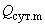 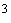 ,                                                 (1) 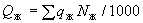 где - удельное водопотребление, принимаемое по таблице 1; 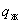       - расчетное число жителей  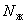 Расчетные расходы воды в сутки наибольшего водопотребления , м3/сут, определены по формуле 2 СП 31.13330.2012:                                         (2) 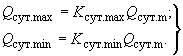 Коэффициент суточной неравномерности водопотребления , учитывающий уклад жизни населения, режим работы предприятий, степень благоустройства зданий, изменения водопотребления по сезонам года и дням недели, принят: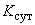 Ксут.max=1,3Расчетное водопотребление населенных пунктов МО Платнировское СП по I варианту приведено в таблице 3.25. Населенные пункты в таблице сгруппированы по зонам влияния водозаборных сооруженийТаблица 3.25. Расчетное водопотребление населенных пунктов МО Платнировское СП на 2030г. (I вариант)Анализ резервов (дефицитов) существующих производственных мощностей источников водоснабжения выполнен в пункте 3.6. данного тома.Для обеспечения перспективного водопотребления на территории МО Платнировское СП по II варианту необходимо выполнить реконструкцию существующих артезианских скважин.Наименование организации, которая наделена статусом гарантирующей организацииМУП Платнировский «Универсал» является гарантирующей организацией, осуществляющей централизованное водоснабжение на территории муниципального образования Платнировское сельское поселение.Предложения по строительству, реконструкции и модернизации объектов централизованных систем водоснабженияПеречень основных мероприятий по реализации схем водоснабжения с разбивкой по годамМероприятия по реконструкции и модернизации артезианских скважин Перечень основных мероприятий по ремонту, реконструкции и модернизации артезианских скважин приведен в таблице 4.1.Таблица 4.1.На всех насосных станциях (реконструируемых и новых) необходима установка ультразвуковых или индукционных расходомеров, а также регуляторов давления и датчиков контроля напоров. Перечень первоочередных мероприятий по строительству и реконструкции сетей водоснабжения приведен в таблице 4.2.Таблица 4.2.Технические обоснования основных мероприятий по реализации схем водоснабжения, в том числе гидрогеологические характеристики потенциальных источников водоснабжения, санитарные характеристики источников водоснабженияОсновные мероприятия по реализации схем водоснабжения разработаны на основании анализа существующих технических и технологических проблем, возникающих при водоснабжении населенных пунктов МО Платнировское СП, рассмотренных в пункте 1.8. настоящего тома.Мероприятия по строительству водозаборных сооружений, реконструкции и модернизации артезианских скважин обоснованы необходимостью обеспечения потребителей гарантированно безопасной питьевой водой с учетом потребностей преобразуемых территорий и достижения планового целевого показателя "Доля проб питьевой воды, соответствующей нормативным требованиям, подаваемой в распределительную водопроводную сеть".Выполнение мероприятий по обеспечению доступа к услугам централизованного водоснабжения для новых абонентов обусловлено необходимостью инженерного обеспечения в части водоснабжения территорий перспективной застройки, а также территорий населенных пунктов, не имеющих в настоящее время централизованного водоснабжения. Мероприятия по обеспечению доступа к услугам водоснабжения на территориях, не охваченных централизованным водоснабжением, обоснованы необходимостью их гарантированного предоставления в необходимом количестве и с требуемым качеством гражданам, проживающим в частном жилом секторе. Развитие централизованного водоснабжения позволит улучшить санитарно-гигиенические условия населения и обеспечит снижение риска инфекционных заболеваний вследствие использования воды из скважин и колодцев, находящихся на территории частных домовладений.Мероприятия по строительству ВНС направлены на развитие производственной базы предприятия, осуществляющего централизованное водоснабжение МО Платнировское СП. Их выполнение позволит обеспечить бесперебойность предоставления услуг водоснабжения потребителям, позволит повысить энергоэффективность транспортировки воды. При реализации мероприятий по строительству ВНС предусматривается установка частотных приводов и создание контрольно-измерительных систем с внедрением автоматизированного управления станциями на основании мониторинга напоров в сетях.Мероприятия по реконструкции сетей водопровода направлены на обеспечение бесперебойности предоставления услуг водоснабжения потребителям, а также на снижение неучтенных потерь.Слабым звеном водопроводной сети являются стальные, асбестоцементные и чугунные трубы, проложенные еще в прошлом веке. На сегодняшний день износ сетей превысил критический уровень. Согласно амортизационным нормам расчетный срок эксплуатации стальных и асбестоцементных трубопроводов в коммунальном хозяйстве не превышает 20-25 лет, чугунных – 50 лет, фактически срок службы трубопроводов еще меньше. Из этого следует, что нормативный, установленный срок службы исчерпали более половины трубопроводов и для поддержания безаварийной работы сетей водопровода необходимо ежегодно в плановом порядке перекладывать 4-5% от протяженности эксплуатируемых трубопроводов. В случае, если планомерная замена изношенных трубопроводов не будет осуществляться, замену сетей все равно придется выполнить, но в порядке аварийных ремонтов, с большими затратами и неудобствами для населения.Расчёты позволяют спрогнозировать снижение основных показателей аварийности к 2030 году при условии финансирования выполнения предлагаемых мероприятий как по первому, так и по второму варианту.При этом замена изношенных сетей и оборудования должна производиться с учётом использования современных технологических разработок с применением новых материалов и методов монтажа с использованием вместо традиционной запорной арматуры и пожарных гидрантов новых типов арматуры, установкой дополнительных линейных задвижек, что позволит, не изменяя потребительских свойств, сократить расходы на возобновление основных фондов.Проведение мероприятий по замене сетей в объёмах, предусмотренных Программой, позволит не только снизить аварийность и неучтённые расходы воды и утечки, но и создать необходимые условия для оптимизации гидравлического режима системы подачи и распределения воды в целом. Описание существующих источников водоснабжения приведено в пункте 1.4. данного тома. Схемой водоснабжения МО Платнировское СП до 2030 года строительство новых водозаборов предусматривается по I варианту развития поселения. По II варианту предусматривается реконструкция существующих артезианских скважин и строительство артезианской скважины и водонапорной башни в северо-восточной части станицы на резервных территориях.Изменения гидрогеологических характеристик подземных источников водоснабжения планируется в пределах, установленных документами о динамических запасах, разрешенных к использованию подземных вод, изменения санитарных характеристик подземных источников водоснабжения в результате реализации мероприятий, предусмотренных схемой водоснабжения, не предвидится.Сведения о вновь строящихся, реконструируемых и предлагаемых к выводу из эксплуатации объектах системы водоснабженияДля обеспечения бесперебойного водоснабжения населенных пунктов МО Платнировское СП в рамках данной схемы предусматривается реконструкция и модернизация существующих водопроводных сооружений, при этом:по I варианту – полное изменение схемы водоснабжения с использованием насосных станций второго подъема для обеспечения напора в сети.по II варианту – практически полностью сохранение существующей схемы подачи воды с использованием артезианских скважин и водонапорных башен.ст. Платнировская.Схемой водоснабжения в ст. Платнировской предусматривается объединенный хозяйственно-питьевой и противопожарный водопровод.В связи с географической особенностью расположения станицы по I варианту схемой водоснабжения предусматривается строительство двух независимых локальных систем объединенного хозяйственно-питьевого и противопожарного водопровода.Для обеспечения централизованного водоснабжения необходимо строительство двух узлов водозаборных сооружений в составе:Узел № 1:Десять артезианских скважин дебитом 40-45м3/ч каждая (восемь рабочих и две резервных);Насосная станция второго подъема производительностью 270,0 м3/ч;Два резервуара чистой воды V=1000м3 каждый;Станция водоподготовки (очистка и обеззараживание воды). Необходимость очистки воды определить по результатам химического анализа воды;Ограждение зоны санитарной охраны.Первым этапом реализации данных предложений должно быть проведение гидрологических изысканий в районе проектируемого водозабора.Узел № 2:Пять артезианских скважин дебитом 35-40м3/ч каждая (четыре рабочих и одна резервная);Насосная станция второго подъема производительностью 115,0 м3/ч;Два резервуара чистой воды V=500м3 каждый;Станция водоподготовки (очистка и обеззараживание воды). Необходимость очистки воды определить по результатам химического анализа воды;Ограждение зоны санитарной охраны.Первым этапом реализации данных предложений должно быть проведение гидрологических изысканий в районе проектируемого водозабора.По II варианту предусматривается водоснабжение ст. Платнировской с использованием существующих артезианских скважин, а также бурением дополнительных артезианских скважин для водоснабжения территорий, водоснабжение которых на сегодняшний день децентрализовано.х.Казачий Схемой водоснабжения в х. Казачий предусматривается объединенный хозяйственно-питьевой и противопожарный водопровод.Водоснабжение х. Казачий предполагается от узла водозаборных сооружений № 2, расположенного в станице Платнировской (по I варианту).По II варианту водоснабжение х. Казачий предполагается также от сетей ст. Платнировская, от зоны влияния арт. скважины «Черемушки».х.Левченко Схемой водоснабжения в х.Левченко предусматривается строительство хозяйственно-питьевого водопровода (I вариант).Согласно СП 8.13130.2009 расход воды на наружное пожаротушение для х. Левченко составляет 5 л/с, забор воды для пожаротушения предусматривается пожарными машинами из р.Кирпили. Пожарное депо расположено в ст. Сергиевской в 2,5 км от х.Левченко. Для забора воды необходимо обеспечить свободный подъезд пожарных машин к реке по дорогам с покрытием, выполненным согласно п. 9.4. СП 8.13130.2009 и предусмотреть приемные колодцы объемом 3-5 м3.Для обеспечения централизованного водоснабжения необходимо строительство узла водозаборных сооружений в составе:Две артезианские скважины дебитом 5-10м3/ч каждая (одна рабочая и одна резервная);Башня Рожновского с объемом бака 15 м3.Станция водоподготовки (очистка и обеззараживание воды). Необходимость очистки воды определить по результатам химического анализа воды;Ограждение зоны санитарной охраны.Первым этапом реализации данных предложений должно быть проведение гидрологических изысканий в районе хутора Левченко.По II варианту организация централизованного водоснабжения в х. Левченко не предусматривается.Сведения о развитии систем диспетчеризации, телемеханизации и систем управления режимами водоснабжения на объектах организаций, осуществляющих водоснабжениеРазвитие систем диспетчеризации, телемеханизации и систем управления режимами водоснабжения необходимо в целях обеспечения энергоэффективности подачи и распределения воды, а также сокращения неучтенных расходов в процессе распределения и реализации воды.При этом должны быть решены следующие задачи:1. Установка сетевых расходомеров на границах контрольных зон и создание системы передачи данных;Замена и установка запорной арматуры для выделения контрольных зон;Установка регуляторов давления;Разработка гидравлической водопроводных сетей;Создание системы диктующих точек контроля давления.Первоочередная контрольно-измерительная зона управления водным балансом и режимом подачи и распределения воды – ст. Платнировская, зона влияния водозабора №1.Проект направлен на достижение следующих показателей эффективности:Сокращение скрытых утечек и снижение неучтенных расходов с 26% до 14 % Рисунок 16. Принципиальная схема сбора и передачи данных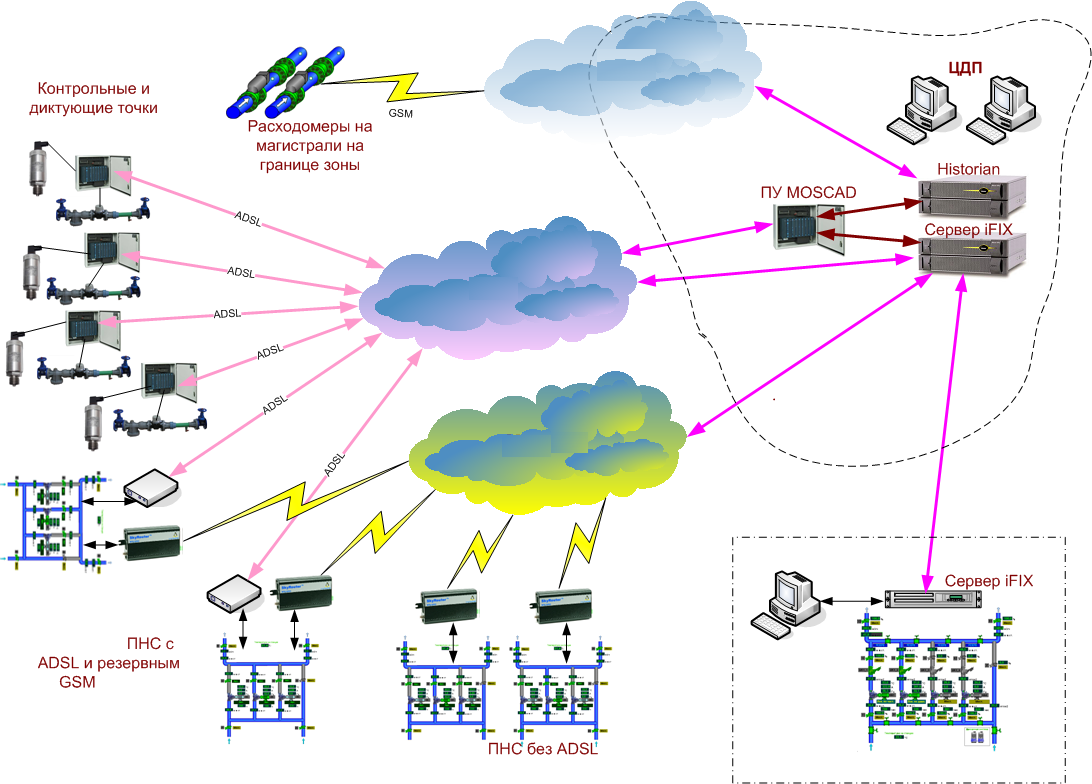 Сведения об оснащенности зданий, строений, сооружений приборами учета воды и их применении при осуществлении расчетов за потребленную водуСведения об обеспеченности потребителей приборами учета воды приведены в пункте 3.5 настоящего тома.Расчеты за потребляемую воду будут производиться ежемесячно на основании показаний приборов учета у абонентов.Предполагается установка приборов учета на повысительных насосных станциях и границах контрольно-измерительных зон, формирование которых предусматривается в ходе создания комплексов управления водоснабжением. Это позволит определять в режиме реального времени подачу воды в каждую контрольно-измерительную зону. В целом эти мероприятия позволят получать балансы подачи и потребления воды в режиме реального времени.Описание вариантов маршрутов прохождения трубопроводов (трасс) по территории поселения, городского округа и их обоснованиеТрассировка новых сетей водоснабжения, планируемых к размещению на территориях, где в настоящее время отсутствуют централизованные системы водоснабжения, принята с учетом существующей и планируемой застройки населенных пунктов, а также расположения существующих сетей и сооружений водоснабжения.Схемой водоснабжения предлагается закольцовка существующих и проектируемых сетей водопровода по следующей схеме:Водозабор №1.Кольцевой водопровод диаметром 300мм L=3630м по территории перспективной застройкиКольцевой водопровод диаметром 200мм L=4400м по ул. Кучерявого, ул.Энгельса, ул. Красная и по территории перспективной застройкиКольцевой водопровод диаметром 200мм L=4420м по ул. К.Маркса, ул. Красная, ул. ПролетарскаяКольцевой водопровод диаметром 150мм L=2600м по территории перспективной застройки, продолжение ул. Подземной и ул. пролетарскойКольцевой водопровод диаметром 100мм L=3000м по ул.Пролетарская, ул. Советская, ул. ПодземнаяВодозабор №2.Кольцевой водопровод диаметром 250мм L=3800м по ул. Кучерявого, ул. Ленина, ул. Некрасова, ул. СоветскаяКольцевой водопровод диаметром 200мм L=3100м по ул. Ленина, ул. Красная, ул. Октябрьская, ул. СоветскаяКольцевой водопровод диаметром 150мм L=3000м по ул. Ленина, ул. Пушкина, ул. ЮжнаяКольцевой водопровод диаметром 100мм L=2000м по ул. Крупской, пер. Какайский, ул. ЮжнаяВарианты маршрутов прохождения трубопроводов (трасс) выбраны из условий обеспечения кратчайшего расстояния до потребителей с учетом искусственных и естественных преград и проложены преимущественно в границах красных линий. Трассы подлежат уточнению и корректировке на стадии проектирования объектов схемы.Рекомендации о месте размещения насосных станций, резервуаров, водонапорных башенРазмещение новых насосных станций и водозаборов обосновано технологической необходимостью и определено при разработке схем водоснабжения.Т.к. ст. Платнировская расположена по берегам реки , по первому варианту предполагается размещение двух водозаборов (с насосными станциями второго подъема) для обеспечения водой отдельно левобережной и правобережной зоны. При размещении учтены рекомендации генерального плана и возможность организации зон санитарной охраны первого пояса водозаборных и водопроводных сооружений.По второму варианту предполагается использование существующих скважин, восстановление недействующих или строительство новых (при их отсутствии на сегодняшний день) водонапорных башен, расположенных возле скважин. Границы планируемых зон размещения объектов централизованных систем горячего водоснабжения, холодного водоснабженияПри размещении новых водозаборных сооружений и резервуаров (I вариант) или одиночных артезианских скважин (II вариант) учтена необходимость организации зон санитарной охраны в соответствии с требованиями СП31.13330.2012, СанПиН 2.1.4.1110-02 и другой нормативной документации.Карты (схемы) существующего и планируемого размещения объектов централизованных систем горячего водоснабжения, холодного водоснабженияСхемы существующего и планируемого размещения объектов централизованных систем водоснабжения отражены в графической части на картографическом материале масштаба 1:5000 и подлежат уточнению на стадии рабочего проектирования.Экологические аспекты мероприятий по строительству, реконструкции и модернизации объектов централизованных систем водоснабженияМеры по предотвращению вредного воздействия на водный бассейн объектов централизованных систем водоснабжения Основные мероприятия по охране подземных вод:герметично закрыть устья скважин;выполнить асфальтобетонную отмостку вокруг устья в радиусе 1,5м;произвести рекультивацию нарушенных земель после выполнения строительных работ.Выполняя требования санитарных правил и норм в части организации зон санитарной охраны, рекомендуется на последующих стадиях проектирования выполнить вертикальную планировку площадок водозаборных сооружений.Ограждение площадок необходимо выполнить в границах I пояса. Для защиты сооружений питьевой воды от посягательств по периметру ограждения необходимо устройство комплексных систем безопасности (КСБ). Площадки подлежат благоустройству и озеленению.Вокруг зоны I пояса водопроводных сооружений устанавливается санитарно-защитная полоса шириной 30 м.Меры по предотвращению вредного воздействия на окружающую среду при реализации мероприятий по снабжению и хранению химических реагентов, используемых в водоподготовкеС целью предотвращения негативного воздействия на окружающую среду при реализации мероприятий по снабжению и хранению химических реагентов, используемых в водоподготовке, предлагается использование в качестве средств обеззараживания электролизных установок.Оценка объемов капитальных вложений в строительство, реконструкцию и модернизацию объектов централизованных систем водоснабженияОценка стоимости основных мероприятий по реализации схем водоснабженияКапитальные вложения на реконструкцию и модернизацию объектов централизованного горячего водоснабжения учтены при разработке схемы теплоснабжения.Объемы работ по строительству водопроводных сооружений в МО Платнировское СП (I вариант) отражены в таблице 6.1. Расчет стоимости выполнен по укрупненным показателям стоимости строительства сетей и сооружений водоснабжения населенных пунктов (приложение 3 к Пособию по водоснабжению и канализации городских и сельских поселений к СНиП 2.07.01-89) с переводом в текущие цены 4 квартала 2016 г. коэффициентами, принятыми согласно Приложения 2 к письму Департамента строительства Краснодарского края от 16.12.2016г. №207-5472/16-01-09, с применением индексов-дефляторов на основании показателей Минэкономразвития РФ.Таблица 6.1. – Объемы работ по строительству водозаборных и водопроводных сооружений в МО Платнировское СП (I вариант).Объемы работ по модернизации отдельно стоящих артезианских скважин в МО Платнировское СП (II вариант) отражены в таблице 6.2. Расчет стоимости выполнен по укрупненным показателям стоимости строительства сетей и сооружений водоснабжения населенных пунктов (приложение 3 к Пособию по водоснабжению и канализации городских и сельских поселений к СНиП 2.07.01-89) с переводом в текущие цены 4 квартала 2016 г. коэффициентами, принятыми согласно Приложения 2 к письму Департамента строительства Краснодарского края от 16.12.2016г. №207-5472/16-01-09, с применением индексов-дефляторов на основании показателей Минэкономразвития РФ.Таблица 6.2. – Объемы работ по ремонту, реконструкции и модернизации артезианских скважин в МО Платнировское СП (II вариант).Объемы работ по реконструкции сетей водопровода в МО Платнировское СП отражены в таблице 6.3. Расчет стоимости работ (в ценах 2016 года) выполнен по государственным укрупненным сметным нормативам НЦС 81-02-14-2012 Сети водоснабжения и канализации (Приложение к приказу Минрегиона от 30.12.2011г. №643) с переводом в текущие цены 4 квартала 2016 г. с применением индексов-дефляторов на основании показателей Минэкономразвития РФ.Таблица 6.3 – Объемы работ по реконструкции сетей водопровода в МО Платнировское СПОбъемы работ по строительству новых сетей водопровода в МО Платнировское СП (I вариант) отражены в таблице 6.4. Расчет стоимости работ выполнен по государственным укрупненным сметным нормативам НЦС 81-02-14-2012 Сети водоснабжения и канализации (Приложение к приказу Минрегиона от 30.12.2011г. №643) с переводом в текущие цены 4 квартала 2016 г. с применением индексов-дефляторов на основании показателей Минэкономразвития РФ.Таблица 6.4 – Объемы работ по строительству новых сетей водопровода в МО Платнировское СП (I вариант)Объемы работ по строительству новых сетей водопровода в МО Платнировское СП (II вариант) отражены в таблице 6.5. Расчет стоимости работ выполнен по государственным укрупненным сметным нормативам НЦС 81-02-14-2012 Сети водоснабжения и канализации (Приложение к приказу Минрегиона от 30.12.2011г. №643) с переводом в текущие цены 4 квартала 2016 г. с применением индексов-дефляторов на основании показателей Минэкономразвития РФ.Таблица 6.5 – Объемы работ по строительству новых сетей водопровода в МО Платнировское СП (II вариант)Оценка величины необходимых капитальных вложений в строительство и реконструкцию объектов централизованных систем водоснабженияОбъемы инвестиций определены на основе определения необходимых технических мероприятий по модернизации и развитию МО Платнировское СП, которые сформулированы на основе анализа текущего состояния ВКХ и изучения перспектив его долгосрочного развития.Общий объем инвестиций в систему водоснабжения на период 2017-2030гг. составляет:по I варианту – 601216,86 тыс. руб.по II варианту – 370204,54тыс. руб.Данный объем инвестиций полностью включает в себя как первоочередные затраты на период до 2021г., так и проекты, направленные на реализацию генерального плана, включая инвестиции в водообеспечение новых территорий ст. Платнировская и сельских населенных пунктов, не имеющих в настоящее время централизованного водоснабжения, в течение всего периода до 2030 г. и на перспективу до 2040г. Крупные инвестиции необходимы на строительство водопроводных сооружений сельского поселения и необходимостью практически полной перекладки существующих сетей водоснабжения к 2030 г. (I вариант).По II варианту наиболее крупные инвестиции необходимы в реконструкцию сетей водоснабжения. Затраты на модернизацию существующих источников водоснабжения значительно меньше, чем по I вариантуВ случае реализации предлагаемых мероприятий по II варианту за счёт различных источников финансирования, необходимо так же отметить, что системы водоснабжения существенно не усложнятся, и их эксплуатация не потребует дополнительного финансирования и усиления материально-технической базы эксплуатирующей организации.Состав разработанных мероприятий и объемы капитальных затрат адекватны существующему уровню проблем, которые требуется решить в водопроводном хозяйстве МО Платнировское СП.Общий объем инвестиций в реализацию схемы водоснабжения на период 2017-2030  (и на перспективу до 2040г.) включает в себя затраты бюджетов всех уровней на инженерное обеспечение существующих объектов, а также стратегических проектов, нацеленных на реализацию Генплана.Всего схемой водоснабжения предусматривается:Реконструкция существующих источников водоснабжения (артезианских скважин) – II вариант;Сооружение новых водозаборов – I вариант;Замена и реконструкция существующих сетей водоснабжения в количестве 71,82 км.Прокладка 87,46 км сетей водопровода для территорий Платнировского СП в соответствии с Генпланом (I вариант), 52,01км – II вариант.Модернизация и реконструкция существующих сетей и сооружений водоснабжения направлена на повышение энергоэффективности, снижение потерь, неучтенных расходов и аварийности, обеспечение санитарных и экологических норм и правил при эксплуатации системы водоснабжения.Распределение капитальных затрат по проектам системы водоснабжения представлены в таблицах 6.5 (I вариант) и 6.6 (II вариант).Таблица 6.5 – Капитальные затраты по проектам системы водоснабжения (I вариант), млн. руб.Таблица 6.6 – Капитальные затраты по проектам системы водоснабжения (II вариант), млн. руб.Целевые показатели развития централизованных систем водоснабженияПоказатели качества соответственно горячей и питьевой водыПоказатели качества питьевой воды приведены в таблице 7.1.Таблица 7.1.Показатели надежности и бесперебойности водоснабженияПоказатели надежности и бесперебойности работы сетей и сооружений водоснабжения приведены в таблице 7.2.Таблица 7.2.Показатели качества обслуживания абонентовВ соответствии с федеральным законом от 07.05.2013г. №103-ФЗ «О внесении изменений в Федеральный закон "О концессионных соглашениях" и отдельные законодательные акты Российской Федерации», которым внесены изменения в положения п.1 ст. 39 Федерального закона от 07.12.2011г. №416 «О водоснабжении и водоотведении», данный показатель исключен из перечня показателей надежности, качества, энергетической эффективности объектов централизованных систем горячего водоснабжения, холодного водоснабжения и (или) водоотведения.Показатели эффективности использования ресурсов, в том числе сокращения потерь воды при транспортировкеПоказатели эффективности использования ресурсов, в том числе сокращения потерь воды при транспортировке, приведены в таблице 7.3.Таблица 7.3.Соотношение цены реализации мероприятий инвестиционной программы и их эффективности - улучшение качества водыВ соответствии с Федеральным законом от 07.05.2013г. №103-ФЗ «О внесении изменений в Федеральный закон "О концессионных соглашениях" и отдельные законодательные акты Российской Федерации», которым внесены изменения в положения п.1 ст. 39 Федерального закона от 07.12.2011г. №416 «О водоснабжении и водоотведении», данный показатель исключен из перечня показателей надежности, качества, энергетической эффективности объектов централизованных систем горячего водоснабжения, холодного водоснабжения и (или) водоотведения.Перечень выявленных бесхозяйных объектов централизованных систем водоснабжения (в случае их выявления) и перечень организаций, уполномоченных на их эксплуатациюПеречень бесхозяйных сетей водоснабжения Заказчиком не предоставлен.По данным МУП Платнировский «Универсал» бесхозяйные сети на территории МО Платнировское СП отсутствуют.ЛитератураФедеральный закон РФ от 07.12.2011г. №416-ФЗ «О водоснабжении и водоотведении»;Постановление правительства РФ от 05.09.2013г. №782 «О схемах водоснабжения и водоотведения»;Приказ Минрегион РФ от 06 Мая 2011 г. №204 «О разработке программ комплексного развития систем коммунальной инфраструктуры муниципальных образований»;Методические рекомендации по разработке программ комплексного развития систем коммунальной инфраструктуры муниципальных образований;СП 31.13330.2012 «Водоснабжение. Наружные сети и сооружения»;СП 30.13330.2012 «Внутренний водопровод и канализация зданий»;СП 8.13130.2009 «Источники наружного противопожарного водоснабжения. Требования пожарной безопасности»;СанПиН 2.1.4.1110-02 «Зоны санитарной охраны источников водоснабжения и водопроводов питьевого назначения»;СанПиН 2.1.4.1074-01 «Питьевая вода. Гигиенические требования к качеству воды централизованных систем питьевого водоснабжения. Контроль качества»;СанПиН 2.2.1/2.1.1.1200-03 «Санитарно-защитные зоны и санитарная классификация предприятий, сооружений и иных объектов»;ГН 2.1.5.689-89 Гигиенические нормы «Предельно допустимые концентрации (ПДК) химических веществ в водных объектах хозяйственного и культурно-бытового водопользования»;Пособие к СНиП 11-01-95 по разработке раздела «Охрана окружающей среды»;Пособия к СНиП 2.04.02-84* и СНиП 2.04.03-85 по объему и содержанию технической документации внеплощадочных систем водоснабжения и канализации;СНиП 11-01-95 «Инструкция о порядке разработки, согласования, утверждения и составе проектной документации на строительство предприятий, зданий и сооружений»;Пособие к СНиП 2.07.01-89 по водоснабжению и канализации городских и сельских поселений.Абрамов Н.Н. Водоснабжение. – М.: Стройиздат, 1982.Добромыслов А.Я. Таблицы для гидравлических расчетов безнапорных труб из полимерных материалов. М.: ТОО «Издательство ВНИИМП», 2004.Добромыслов А.Я. Таблицы для гидравлических расчетов напорных труб из полимерных материалов. – М.: ТОО «Издательство ВНИИМП», 2004.Иванов Е.Н. Противопожарное водоснабжение. – М.: Стройиздат, 1987.Сомов Н.А., Квитка Л.А. Водоснабжение. – М.: ИНФРА-М, 2008.	ПРИЛОЖЕНИЯПоказательЕд.изм.Кол-воОбъем выработки воды всего:тыс.м3/сут488,9Потери при подъеме (внутрихозяйственный оборот)тыс.м3/сут-Подача в сеть тыс.м3/сут-Реализация воды тыс.м3/сут361,8Неучтенные расходы и технологические нуждытыс.м3/сут127,1Неучтенные расходы и технологические нужды%26%Количество скважинед.8Количество насосных станций ед.-Общая протяженность сетейкм73,2Коэффициент аварийности на 1 км сетиед./км1,08Количество емкостных сооружений (в т.ч. водонапорные башни)ед.3Удельное энергопотребление на забор и подачу водыкВтч/м30,6Численность обслуживаемого населениятыс. чел8695Удельное потребление холодной воды на хозяйственно-питьевые нуждыл/сут чел114Доля потребителей с водомерными счетчиками:население%75%муниципальные предприятия%100%прочие предприятия%-Оценка доли постоянного населения, не имеющего централизованного водоснабжения%34№ п/пНаименование котельной, ЦТППотребители1231Котельная №37 (МКР Черёмушки) ул. Октябрьская 8аул. Третьякова, 1051Котельная №37 (МКР Черёмушки) ул. Октябрьская 8аул. Третьякова, 105а1Котельная №37 (МКР Черёмушки) ул. Октябрьская 8аул. Третьякова, 105б1Котельная №37 (МКР Черёмушки) ул. Октябрьская 8аул. Третьякова, 1071Котельная №37 (МКР Черёмушки) ул. Октябрьская 8аул. Октябрьская, 61Котельная №37 (МКР Черёмушки) ул. Октябрьская 8аул. Октябрьская, 81Котельная №37 (МКР Черёмушки) ул. Октябрьская 8аул. Октябрьская, 101Котельная №37 (МКР Черёмушки) ул. Октябрьская 8аул. Октябрьская, 121Котельная №37 (МКР Черёмушки) ул. Октябрьская 8аул. Октябрьская, 141Котельная №37 (МКР Черёмушки) ул. Октябрьская 8аул. Октябрьская, 171Котельная №37 (МКР Черёмушки) ул. Октябрьская 8аул. Октябрьская, 191Котельная №37 (МКР Черёмушки) ул. Октябрьская 8аул. Октябрьская, 211Котельная №37 (МКР Черёмушки) ул. Октябрьская 8аул. Советская, 1102Котельная №36 (Участковая больница)Участковая больница3Котельная №35 (МДОУ ДС№41)МДОУ ДС№41№ скважиныГод буренияГлубина скважинДебитскважинм3\часФактич.производительностьФактич.производительностьВодоподъемное оборудование% износаПримечание№ скважиныГод буренияГлубина скважинДебитскважинм3\часм3\сутм3\ч№ 339-Д1996165301184,92*ЭЦВ 8-25-1003,4№ 2006/535-Д200218627,029212,20*ЭЦВ 8-25-10018,5Марка счетчикаСТВ-80№ 479219741803027011,25*ЭЦВ 8-25-10017,0№ 2791196715320,025210,5*ЭЦВ 8-25-10090№115198917018,0384*16,0ЭЦВ 8-25-10011,2№ 418-Д199918340,02138,88ЭЦВ 8-25-10012,5№ 4125197213655,036715,3*ЭЦВ 6-16-14020,0Марка счетчикаСТВ-80№ 4707197317450,062125,88*ЭЦВ 8-25-10020,0№ п/пМесто расположенияТехническое состояниеМатериалЕмкость бака (резервуара) м3Год постройки1.ст.Платнировскаярайон хлебозаводанеудовл.металлич.151974ул. Охотничьянеудовл.металлич.151984район «Черемушки»удовл.металлич.252014Диаметр (мм)Материал, п.м.Материал, п.м.Материал, п.м.Материал, п.м.Итого, п.м.Диаметр (мм)СтальЧугунА/цП/эИтого, п.м.До 100191153915538401105073160150200300400Итого по материалам191153915538401105073160Материал трубДиаметрВид поврежденияКол-воСреднее время устраненияПримечание123456ЧугунНарушение стыкового соединения100перелом6124трещинаАсбестоцементНарушение стыкового соединенияпереломтрещинаСталь50,89,100Свищ1512ПолиэтиленПовреждение сварного соединения100Повреждение сварного соединения38год Число нарушений в подаче воды, шт.Число нарушений в подаче воды, шт.Число нарушений в качестве подаваемой водыЧисло нарушений в качестве подаваемой водыгод При ликвидации аварии в нормативный периодПри ликвидации аварии за время, превышающее норм. периодЧисло отбираемых проб воды у абонента, шт.Число проб воды с зафиксированным нарушением качества, шт.201579-240Параметры Ед. изм. Период эксплуатацииПараметры Ед. изм. 2015Протяженность сетейкм 73,2Увеличение протяженности сетейкм/год н/дТемпы обновления сетей % 2,3%Ремонт сетей км/год 1,665*Удельное кол-во аварий ед/км 1,08Кол-во аварий шт. 79№ п/пИсточники централизованного ГВС (котельные,ЦТП) и адресПовысительные насосы (тип, кол-во)Циркуляционные насосы (тип, кол-во)Теплообменники (тип, кол-во)1Котельная №37 (МКР Черёмушки) ул. Октябрьская 8анетК160/30 – 2 шт.К190/30 – 1 шт.VR-X-26Mx73 – 2шт.2Котельная №36 (Участковая больница)нетК45/30 -2шт.TL250SH5/W3Котельная №35 (МДОУ ДС№41)нетнетПВ-5-08Источники ГВСДиаметр трубопровода кмДлина трубопровода кмОбъем трубопроводовм³Потери с утечкой м³/чПотери с утечкой м³/сутПотери с утечкой м³/годПотери при заполнении м³/годОбщие потери м³/годКотельная №37 (МКР Черёмушки) ул. Октябрьская 8а501,5643,0690,0090,22177,3486,13983,486Котельная №37 (МКР Черёмушки) ул. Октябрьская 8а801,7488,7820,0260,632221,30517,564238,869Котельная №37 (МКР Черёмушки) ул. Октябрьская 8а1000,080,6280,0020,04515,8261,25617,082Котельная №36 (Участковая больница)500,250,4910,0010,03512,3640,98113,345Котельная №35 (МДОУ ДС№41)250,070,0340,00010,0020,8650,0690,934Котельная №35 (МДОУ ДС№41)500,070,1370,00040,0103,4620,2753,737ИТОГО 3,78213,1420,0390,946331,16926,283357,4533,782НаименованиеЕд.изм.2012201320142015Объем выработки воды (подъем)тыс.м3454,7541,5548,6488,9Внутрихозяйственный обороттыс.м3-Объем пропущенной воды через очистные сооружениятыс.м3----Объем отпуска в сетьтыс.м3454,7541,5548,6488,9Объем неучтенных расходов и потерьтыс.м3119157,0181,1127,1Объем реализации услуг:тыс.м3335,7384,5367,5361,8-населениютыс.м3298,5347,6330,4331,6-прочим потребителямтыс.м337,236,937,130,2№ п/пАдрес котельнойПотребление ГВС Потребление ГВС Потребление ГВС № п/пАдрес котельнойм³/часм³/сутким³/год1Котельная №37 (МКР Черёмушки) ул. Октябрьская 8а1,1226,749265,642Котельная №36 (Участковая больница)0,4711,232983,053Котельная №35 (МДОУ ДС№41)0,061,52405,114ИТОГО1,6539,4912653,79Технологическая зона (Участок, территория, водозабор,насосная, резервуар)Объем подачи водыОбъем подачи водыОбъем подачи водыОбъем подачи водыОбъем подачи водыОбъем подачи водыОбъем подачи водыОбъем подачи водыТехнологическая зона (Участок, территория, водозабор,насосная, резервуар)20122012201320132014201420152015Технологическая зона (Участок, территория, водозабор,насосная, резервуар)годовой, тыс.м3максимальный суточный, м3/сутгодовой, тыс.м3максимальный суточный, м3/сутгодовой, тыс.м3максимальный суточный, м3/сутгодовой, тыс.м3максимальный суточный, м3/сутарт. скважина по ул. Охотничья (Автогараж)37,0131,744,3157,647,9170,538,0135,3арт. скважина по ул. Хлеборобская (ОСО)22,680,727,296,832,7116,339,0139,0арт. скважина в районе хлебзавода54,2192,963,7226,866,3236,162,0221,0арт. скважина по ул. К.Маркса (СОШ №2581,2289,399,6354,699,4354,073,0259,9арт. скважина «Черемушки»53,8191,565,0231,376,7273,172,9259,8арт. скважина ДС «Сказка»77,0274,491,5325,878,0277,984,5300,9арт. скважина склад №246,5165,556,0199,657,3204,053,5190,4арт. скважина по ул. Фрунзе – ул. Третьякова (СОШ №5)79,0281,595,0338,290,4321,866,3236,2Населенный пункт2010 г2030 гПлатнировское СП всего1364327690ст. Платнировская1173525540х. Левченко226270х. Казачий16821880№ п/пАдрес котельной (Наименование организации поставщика ГВС.)ПотребителиКоличество чел.Потребление ГВС фактическоеПотребление ГВС фактическоеПотребление ГВС фактическое№ п/пАдрес котельной (Наименование организации поставщика ГВС.)ПотребителиКоличество чел.м³/часм³/сутким³/год12345671Котельная №37 (МКР Черёмушки) ул. Октябрьская 8аВСЕГО по котельной1,1226,749265,641Котельная №37 (МКР Черёмушки) ул. Октябрьская 8аНаселение5001,0725,638971,021Котельная №37 (МКР Черёмушки) ул. Октябрьская 8аБюджетные организации0,051,11294,621Котельная №37 (МКР Черёмушки) ул. Октябрьская 8аПрочие потребители2Котельная №36 (Участковая больница)ВСЕГО по котельной0,4711,232983,052Котельная №36 (Участковая больница)Население02Котельная №36 (Участковая больница)Бюджетные организации0,4711,232983,052Котельная №36 (Участковая больница)Прочие потребители3Котельная №35 (МДОУ ДС№41)ВСЕГО по котельной0,061,52405,113Котельная №35 (МДОУ ДС№41)Население03Котельная №35 (МДОУ ДС№41)Бюджетные организации0,061,52405,113Котельная №35 (МДОУ ДС№41)Прочие потребители4 ИТОГОИТОГО ст. Платнировская1,6539,4912653,794 ИТОГОНаселение5001,0725,638971,024 ИТОГОБюджетные организации0,5813,863682,784 ИТОГОПрочие потребителиРеализация услуг водоснабжения, тыс. м3/год2012201320142015Всего, в т.ч.:335,7384,5367,5361,8Население298,5347,6330,4331,6Прочие 37,236,937,130,2№ п/пНаселенный пунктКоличество жителей всего по предприятию ЖКХКоличество абонентов (л.с.) по воде Количество жителей со счетчиками ХВС % установленных водомеров ХВС № п/пНаселенный пунктКоличество жителей всего по предприятию ЖКХКоличество абонентов (л.с.) по воде Количество жителей со счетчиками ХВС % установленных водомеров ХВС Платнировское СП86953645274475№ п/пНаселенный пункт2012г.2013г.2014г.2015г.№ п/пНаселенный пункт2012г.2013г.2014г.2015г.123456Платнировское СП2254237624282744РасположениеФактическая загруженность водозаборных сооружений,м3/сут.Проектная производительность водозаборных сооружений,м3/сут.Расчетная перспективная потребность, м3/сут.Наличие резерва (+) или дефицит (–)арт. скважина по ул. Охотничья (Автогараж)118,0720484-арт. скважина по ул. Хлеборобская (ОСО)292,0648249+арт. скважина в районе хлебзавода270,0720474+арт. скважина по ул. К.Маркса (СОШ №25252,0480465+арт. скважина «Черемушки»259,8*432465+арт. скважина ДС «Сказка»213,0960538+арт. скважина склад №23671320681+арт. скважина по ул. Фрунзе – ул. Третьякова (СОШ №5)6211200422+Всего по МО2392,86480,03778№ п/пАдрес котельной (Наименование организации поставщика ГВС.)ПотребителиКоличество чел.Потребление ГВС расчетноеПотребление ГВС расчетноеПотребление ГВС расчетное№ п/пАдрес котельной (Наименование организации поставщика ГВС.)ПотребителиКоличество чел.м³/часм³/сутким³/год12345671Котельная №37 (МКР Черёмушки) ул. Октябрьская 8аВСЕГО по котельной2,3255,6019343,931Котельная №37 (МКР Черёмушки) ул. Октябрьская 8аНаселение5002,2754,4919071,071Котельная №37 (МКР Черёмушки) ул. Октябрьская 8аБюджетные организации0,051,11272,861Котельная №37 (МКР Черёмушки) ул. Октябрьская 8аПрочие потребители2Котельная №36 (Участковая больница)ВСЕГО по котельной0,4711,292762,672Котельная №36 (Участковая больница)Население2Котельная №36 (Участковая больница)Бюджетные организации0,4711,292762,672Котельная №36 (Участковая больница)Прочие потребители3Котельная №35 (МДОУ ДС№41)ВСЕГО по котельной0,061,53375,183Котельная №35 (МДОУ ДС№41)Население3Котельная №35 (МДОУ ДС№41)Бюджетные организации0,061,53375,183Котельная №35 (МДОУ ДС№41)Прочие потребители4 ИТОГОИТОГО ст. Платнировская2,8568,4222481,784 ИТОГОНаселение5002,2754,4919071,074 ИТОГОБюджетные организации0,5813,943410,704 ИТОГОПрочие потребителиНаселенный пунктСреднесуточное, м3/сутВ сутки максимального водоснабжения, м3/сутГодовое,тыс. м3ст. Платнировская6178,17835,42255,0х. Левченко49,764,623,6х. Казачий355,3459,1167,6ВСЕГО:6583,18359,12446,2Населенный пунктСреднесуточное, м3/сутВ сутки максимального водоснабжения, м3/сутГодовое,тыс. м3ст. Платнировская4504,65713,51644,2х. Левченкох. Казачий177,7224,883,8ВСЕГО:4682,25938,31728,0№ п/пНаименование потребителейУдельное водопотребление.количество потребителей (чел)среднесуточное водопотребление, м3/суткоэф.сезонной неравномерности водопотребленияводопотребление, с учетом коэф. сезонной неравномерности, м3/сутгодовое водопотребление, тыс.м31Застройка зданиями, оборудованными внутренним водопроводом, канализа-цией с централизованным горячим водоснабжением (л/сут на чел.)160,0500801,3104,029,22Застройка зданиями, оборудованными внутренним водопроводом, канализацией с ванными и местными водонагревателями(л/сут на чел.)160,0250404006,41,35208,31462,3Итого:255404086,45312,31491,54Отдыхающие в гостиницах и санаториях общего типа15015322,951,125,28,45Неучтенные расходы 15%613,0796,8223,76Промпредприятия (% объема воды хозпитьевого водопотребления)20%817,31062,5298,37Полив зеленых насаждений50,012770638,5638,5233,1ВСЕГО:6178,17835,42255,01.Среднесуточный расчетный расход6178,1м3/сут2.Расчетный расход в сутки наибольшего водопотребления7171,6м3/сут3.Общий расход7835,4м3/сут4.Максимальный часовой расход в сутки максимального водопотребления426,71м3/ч5.Расчетный секундный расход в сутки максимального водопотребления118,53л/с6.Расход воды на внутреннее пожаротушение0л/с7.Расход воды на наружное пожаротушение (СП 8.13130.2009 т.1)20л/с8.Общий расход на пожаротушение20л/с9Расчетное кол-во одновременных пожаров 2№ п/пНаименование потребителейУдельное водопотребление.количество потребителей (чел)среднесуточное водопотребление, м3/суткоэф.сезонной неравномерности водопотребленияводопотребление, с учетом коэф. сезонной неравномерности, м3/сутгодовое водопотребление, тыс.м31Застройка зданиями, оборудованными внутренним водопроводом, канализа-цией с централизованным горячим водоснабжением (л/сут на чел.)160,0500801,3104,029,22Застройка зданиями, оборудованными внутренним водопроводом, канализацией с ванными и местными водонагревателями(л/сут на чел.)160,0183152901,61,33772,11059,1Итого:186352981,63876,11088,34Отдыхающие в гостиницах и санаториях общего типа1509013,51,114,94,95Неучтенные расходы 15%447,2581,4163,26Промпредприятия (% объема воды хозпитьевого водопотребления)20%596,3775,2217,77Полив зеленых насаждений50,09318465,9465,9170,1ВСЕГО:4504,65713,51644,21.Среднесуточный расчетный расход4504,6м3/сут2.Расчетный расход в сутки наибольшего водопотребления5232,7м3/сут3.Общий расход5713,5м3/сут4.Максимальный часовой расход в сутки максимального водопотребления316,58м3/ч5.Расчетный секундный расход в сутки максимального водопотребления87,94л/с6.Расход воды на внутреннее пожаротушение0л/с7.Расход воды на наружное пожаротушение (СП 8.13130.2009 т.1)20л/с8.Общий расход на пожаротушение20л/с9Расчетное кол-во одновременных пожаров 2№ п/пНаименование потребителейУдельное водопотребление, л/сут на чел.количество потребителей (чел)среднесуточное водопотребление, м3/суткоэф.сезонной неравномерности водопотребленияводопотребление, с учетом коэф. сезонной неравномерности, м3/сутгодовое водопотребление, тыс.м31Застройка зданиями, оборудованными внутренним водопроводом, канализацией с ванными и местными водонагревателями(л/сут на чел.)1601880300,81,3391,0142,7Итого:1880300,8391,0142,72Неучтенные расходы (процент от коммунально-бытовых секторов)15%45,158,721,43Полив зеленых насаждений501889,49,43,4ВСЕГО:355,3459,1167,61.Среднесуточный расчетный расход355,3м3/сут2.Расчетный расход в сутки наибольшего водопотребления449,7м3/сут3.Общий расход459,1м3/сут4.Максимальный часовой расход в сутки максимального водопотребления31,09м3/ч5.Расчетный секундный расход в сутки максимального водопотребления8,64л/с6.Расход воды на внутреннее пожаротушение0л/с7.Расход воды на наружное пожаротушение (СП 8.13130.2009 т.1)10л/с8.Общий расход на пожаротушение10л/с9.Расчетное кол-во одновременных пожаров 1№ п/пНаименование потребителейУдельное водопотребление, л/сут на чел.количество потребителей (чел)среднесуточное водопотребление, м3/суткоэф.сезонной неравномерности водопотребленияводопотребление, с учетом коэф. сезонной неравномерности, м3/сутгодовое водопотребление, тыс.м31Застройка зданиями, оборудованными внутренним водопроводом, канализацией с ванными и местными водонагревателями(л/сут на чел.)160940150,41,3195,571,4Итого:940150,4195,571,42Неучтенные расходы (процент от коммунально-бытовых секторов)15%22,629,310,73Полив зеленых насаждений50944,74,71,7ВСЕГО:177,7229,583,81.Среднесуточный расчетный расход177,7м3/сут2.Расчетный расход в сутки наибольшего водопотребления224,8м3/сут3.Общий расход229,6м3/сут4.Максимальный часовой расход в сутки максимального водопотребления17,77м3/ч5.Расчетный секундный расход в сутки максимального водопотребления4,94л/с6.Расход воды на внутреннее пожаротушение0л/с7.Расход воды на наружное пожаротушение (СП 8.13130.2009 т.1)10л/с8.Общий расход на пожаротушение10л/с9.Расчетное кол-во одновременных пожаров 1№ п/пНаименование потребителейУдельное водопотребление, л/сут на чел.количество потребителей (чел)среднесуточное водопотребление, м3/суткоэф.сезонной неравномерности водопотребленияводопотребление, с учетом коэф. сезонной неравномерности, м3/сутгодовое водопотребление,тыс.. м31Застройка зданиями, оборудованными внутренним водопроводом, канализацией с ванными и местными водонагревателями(л/сут на чел.)16027043,21,356,220,5Итого:27043,256,220,52Неучтенные расходы (процент от коммунально-бытовых секторов)15%6,58,43,1ВСЕГО:49,764,623,61.Среднесуточный расчетный расход49,7м3/сут2.Расчетный расход в сутки наибольшего водопотребления64,6м3/сут3.Общий расход64,6м3/сут4.Максимальный часовой расход в сутки максимального водопотребления4,35м3/ч5.Расчетный секундный расход в сутки максимального водопотребления1,21л/с6.Расход воды на наружное пожаротушение (СП 8.13130.2009 т.1)5,0л/с7.Общий расход на пожаротушение5,0л/с8.Расчетное кол-во одновременных пожаров 1№ п/пНазвание организацииНазвание населенного пункта и/или перечень улиц, в границах которых осуществляется водоснабжение *Кол-во обслуживаемого населения1МУП Платнировский «Универсал»Платнировское сельское поселение8695Источники ГВСДиаметр трубопровода кмДлина трубопровода кмОбъем трубопроводовм³Потери с утечкой м³/чПотери с утечкой м³/сутПотери с утечкой м³/годПотери при заполнении м³/годОбщие потери м³/годКотельная №37 (МКР Черёмушки) ул. Октябрьская 8а501,5643,0690,0090,22177,3486,13983,486Котельная №37 (МКР Черёмушки) ул. Октябрьская 8а801,7488,7820,0260,632221,30517,564238,869Котельная №37 (МКР Черёмушки) ул. Октябрьская 8а1000,080,6280,0020,04515,8261,25617,082Котельная №36 (Участковая больница)500,250,4910,0010,03512,3640,98113,345Котельная №35 (МДОУ ДС№41)250,070,0340,00010,0020,8650,0690,934Котельная №35 (МДОУ ДС№41)500,070,1370,00040,0103,4620,2753,737ИТОГО 3,78213,1420,0390,946331,16926,283357,4533,782Населенный пунктСреднесуточный объем неучтенных расходов и потерь, м3/сутГодовой объем неучтенных расходов и потерь, тыс. м3/годНеучтенные расходы и потери,%Объем выработки воды, тыс. м3/годст. Платнировская613,0223,79,9%2255,0х. Левченко6,53,113,0%23,6х. Казачий45,121,412,8%167,6Всего по МО664,6248,210,1%2446,2Населенный пунктСреднесуточный объем неучтенных расходов и потерь, м3/сутГодовой объем неучтенных расходов и потерь, тыс. м3/годНеучтенные расходы и потери,%Объем выработки воды, тыс. м3/годст. Платнировская447,2163,29,9%1644,2х. Левченкох. Казачий22,610,712,8%83,8Всего по МО469,8173,910,1%1728,0Населенный пунктОбъем выработки воды, тыс. м3/годОбъем неучтенных расходов и потерь, тыс. м3/годОбъем реализации услуг населению, тыс. м3/годОбъем реализации услуг прочим потребителям, тыс. м3/годст. Платнировская2255,0223,71491,5539,7х. Левченко23,63,120,5х. Казачий167,621,4142,73,4Всего по МО2446,2248,21654,7543,1Населенный пунктОбъем выработки воды, тыс. м3/годОбъем неучтенных расходов и потерь, тыс. м3/годОбъем реализации услуг населению, тыс. м3/годОбъем реализации услуг прочим потребителям, тыс. м3/годст. Платнировская2255,0223,71491,5539,7х. Левченкох. Казачий167,621,4142,73,4Всего по МО2446,2248,21654,7543,1Населенный пунктВодопотребление в сутки максимального водоснабжения, м3/сутСредний часовой расход в сутки максимального водопотребления, м3/чРасчетная производительность водозаборов, м3/сутВодозабор №1 ст. Платнировская6290,20262,06300Водозабор №2 ст. Платнировская2654,95110,62660х. Левченко64,62,765№ п/пОсновные работыОриентировочные сроки выполненияПроектные параметры Примечание1Ограждение I пояса ЗСО арт. скважины по ул. Охотничья (Автогараж)2019г.2Ограждение I пояса ЗСО арт. скважины по ул. Хлеборобская (ОСО)2018г.3Ограждение I пояса ЗСО арт. скважины в районе хлебзавода2019г.4Ограждение I пояса ЗСО арт. скважины по ул. К.Маркса (СОШ №25)2020г.5Ограждение I пояса ЗСО арт. скважины «Черемушки»2018г.6Ограждение I пояса ЗСО арт. скважины ДС «Сказка»2019г.7Ограждение I пояса ЗСО арт. скважины склад №22020г.8Ограждение I пояса ЗСО арт. скважины по ул. Фрунзе – ул. Третьякова (СОШ №5)2020г.9Замена насосного оборудования арт. скважины по ул. Охотничья (Автогараж)2019г.10Замена насосного оборудования арт. скважины по ул. Хлеборобская (ОСО)2018г.11Замена насосного оборудования арт. скважины в районе хлебзавода2019г.12Замена насосного оборудованияарт. скважины по ул. К.Маркса (СОШ №25)2017г.13Замена насосного оборудованияарт. скважины «Черемушки»2020г.14Замена насосного оборудования арт. скважины ДС «Сказка»2020г.15Замена насосного оборудования арт. скважины склад №22018г.16Замена насосного оборудования арт. скважины по ул. Фрунзе – ул. Третьякова (СОШ №5)2017г.№ п/пОсновные работыОриентиро-вочные сроки выполненияПроектные параметры Примечание1Замена водопровода по ул. Ленина от ул. Красной до ул. Кучерявого2017г.2Замена водопровода по ул. Пролетарская от ул. Подвойского до ул. Пушкина, далее по ул. Пушкина от ул. Пролетарской до р. Кирпили2018г.3Замена водопровода по ул. Привокзальная от ул. Третьякова до ул. Советской2018-2019гг.4Замена водопровода по ул. Кучерявого то дома №36 до ул. Советской2017-2018гг.5Ремонт (замена) водопровода по ул. Советская от ул. Октябрьской до ул. Кучерявого2017г.В наличии сметная документация и положительное заключение ГБУ «Управление ценообразования в строительстве» №2310282-ДП/166Ремонт (замена) водопровода Замена водопровода по ул. Кирова2017г.В наличии сметная документация и положительное заключение ГБУ «Управление ценообразования в строительстве» №2310282-ДП/167Ремонт (замена) водопровода по ул. Хлеборобская2017г.В наличии сметная документация и положительное заключение ГБУ «Управление ценообразования в строительстве» №2310282-ДП/168Ремонт (замена) водопровода по ул. Дзержинского от ул. Маркова до ул. Кучерявого2017г.В наличии сметная документация и положительное заключение ГБУ «Управление ценообразования в строительстве» №2310282-ДП/169Замена водопровода по ул. Котовского от ул. Октябрьской до выезда из станицы2018-2019гг.10Замена водопровода по ул. К.Маркса2019-2020гг.№ п/пОбъект/сооруженияКол-воЕд. изм.ПоказательСтоимость единицы, тыс.руб.Цена, тыс.руб. (без НДС)Примечание1Водозабор №1 в ст.Платнировской70825,11Насосная станция1м3/сут63009561,789561,78Резервуары чистой воды2м310005847,8211695,64Артезианские скважины10м3/ч454360,4743604,70в т.ч. две резервныеСтроительство электролизной1кг акт.Cl/сут7,75962,995962,992Водозабор №2 в ст.Платнировской39217,75Насосная станция1м3/сут26607186,657186,65Резервуары чистой воды2м35003711,277422,54Артезианские скважины5м3/ч404360,4721802,35в т.ч. одна резервнаяСтроительство электролизной1кг акт.Cl/сут3,252806,212806,213Водозабор в х.Левченко12086,65Артезианские скважины2м3/ч104927,859855,70Водонапорная башня Рожновского1м3502104,902104,90Строительство электролизной1кг акт.Cl/сут0,65126,05126,05 ВСЕГО:122129,51№ п/пОбъект/сооруженияКол-воЕд. изм.Показа-тельСтоимость единицы, тыс.руб.Цена, тыс.руб. (без НДС)Примеча-ние1Ремонт ограждения ЗСО I пояса и замена насосного оборудования арт. скважины по ул. Охотничья (Автогараж)1м3/ч30564,15564,152Ремонт ограждения ЗСО I пояса и замена насосного оборудования арт. скважины по ул. Хлеборобская (ОСО)1м3/ч27,0564,15564,153Ремонт ограждения ЗСО I пояса и замена насосного оборудования арт. скважины в районе хлебзавода1м3/ч30564,15564,154Ремонт ограждения ЗСО I пояса и замена насосного оборудования арт. скважины по ул. К.Маркса (СОШ №251м3/ч20,0822,69822,695Ремонт ограждения ЗСО I пояса и замена насосного оборудования арт. скважины «Черемушки»1м3/ч18,0494,54494,546Ремонт ограждения ЗСО I пояса и замена насосного оборудования арт. скважины ДС «Сказка»1м3/ч40,0436,05436,057Ремонт ограждения ЗСО I пояса и замена насосного оборудования арт. скважины склад №21м3/ч55,0436,05436,058Ремонт ограждения ЗСО I пояса и замена насосного оборудования арт. скважины по ул. Фрунзе – ул. Третьякова (СОШ №5)1м3/ч50,0436,05436,05 ВСЕГО:4317,83№ п/пСуществующие сетиСуществующие сетиСуществующие сетиПроектируемые сетиПроектируемые сетиСтоимость, тыс.руб. (без НДС)№ п/пДиаметр, ммМатериал трубПротяженность, мДиаметр, ммМатериал трубСтоимость, тыс.руб. (без НДС)150сталь117050пнд2967,78263-76сталь378080пнд9874,82376чугун192080пнд5015,78489сталь2735100пнд7974,325100чугун48910100пнд142604,836100а\цемент3330150пнд12041,787100сталь9979200пнд39589,95ИТОГО:71824220069,26№ п/пНаселенный пунктДиаметр трубопровода, ммМатериал трубПротяженность, мСтоимость, тыс.руб.Год ввода1ст.Платнировская 195713,3280пнд503212519,55100пнд41038113955,02150пнд470416200,35200пнд434017382,18250пнд295013564,66300пнд442022091,552х.Казачий53829,1580пнд23925951,27100пнд1724247877,883х.Левченко9475,6250пнд1580120,7980пнд37609354,83ИТОГО:87458259018,09№ п/пНаселенный пунктДиаметр трубопровода, ммМатериал трубПротяженность, мСтоимость, тыс.руб.Год ввода1ст.Платнировская 119219,1480пнд484012041,862017-2030100пнд3283091162,902017-2030150пнд465016014,382017-20302х.Казачий26598,3180пнд10702662,152021-2030100пнд862023936,162020-2028ИТОГО:52010145817,45№ п/пМероприятия201720182019202020212022-20262027-20302030-2040Всего1Строительство новых водозаборных и водопроводных сооружений122,13ст. Платнировская0,000,000,000,006,6034,1135,3633,97110,04Водозабор №14,2521,9622,7621,8670,83Водозабор №22,3512,1612,6012,1139,22х. Левченко0,000,000,000,000,733,753,883,7312,09узел водопроводных сооружений0,733,753,883,7312,092Реконструкция сетей водопровода220,07ст. Платнировская5,904,287,3510,1311,5459,6561,8259,40220,075,904,287,3510,1311,5459,6561,8259,40220,073Строительство сетей водопровода259,02ст. Платнировская1,963,886,659,1610,4453,9655,9353,74195,711,963,886,659,1610,4453,9655,9353,74195,71х.Казачий0,000,001,882,602,9615,3015,8615,2353,831,882,602,9615,3015,8615,2353,83х. Левченко0,000,000,000,000,571,903,303,729,480,571,903,303,729,48ИТОГО:7,868,1615,8821,8932,85168,66176,14169,79601,22№ п/пМероприятия201720182019202020212022-20262027-20302030-2040Всего1Реконструкция арт. скважин4,32ст. Платнировская0,440,931,391,560,000,000,000,004,32арт. скважина по ул. Охотничья (Автогараж)0,560,56арт. скважина по ул. Хлеборобская (ОСО)0,560,56арт. скважина в районе хлебзавода0,560,56арт. скважина по ул. К.Маркса (СОШ №25)0,270,550,82арт. скважина «Черемушки»0,200,300,49арт. скважина ДС «Сказка»0,260,170,44арт. скважина склад №20,170,270,44арт. скважина по ул. Фрунзе – ул. Третьякова (СОШ №5)0,170,270,442Реконструкция сетей водопровода220,07ст. Платнировская5,904,287,3510,1311,5459,6561,8259,40220,075,904,287,3510,1311,5459,6561,8259,40220,073Строительство сетей водопровода145,82ст. Платнировская1,192,364,055,586,3632,8734,0732,73119,221,192,364,055,586,3632,8734,0732,73119,22х.Казачий2,005,008,469,5426,601,602,005,008,469,5426,60ИТОГО:7,537,5712,7817,2719,9197,52104,35101,67370,20Показатели Существующее положение (2015г.)Перспективные показатели (2030г.)Соответствие питьевой воды СанПиН 2.1.4.1074-01, % от пробподаваемой в сеть, подаваемой населениюдадаАварийность на водопроводных сетях, ед/км1,080,75Соблюдение сроков ликвидации аварий, ч дадаПоказатели Существующее положение (2015г.)Перспективные показатели (2030г.)Средний показатель износа сооружений, %- водозабор- очистка воды- транспортировка воды7345Средневзвешенный возраст сетей водоснабжения, лет 4025Темпы обновления сетей - в процентах от длины, %2,32,5Аварийность на водопроводных сетях, ед/км1,080,75Потери воды, %2610,1Количество персонала на километр обслуживаемых сетей, чел/км0,460,38Показатели Существующее положение (2015г.)Перспективные показатели (2030г.)Аварийность на водопроводных сетях, ед/км1,080,75Удельное энергопотребление, кВт/м30,60,55Потери воды, %2610,1Количество персонала на километр обслуживаемых сетей, чел/км0,460,38